Prijedlog godišnjeg izvedbenog plana i programa za Tjelesnu i zdravstvenu kulturu u 4. razredu srednje škole za školsku godinu 2021./2022.CJELINE I TEMEPREDMETNA PODRUČJA - ISHODI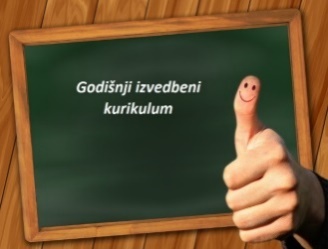 AKineziološka teorijska i motorička znanjaBMorfološka obilježja, motoričke i funkcionalne sposobnostiCMotorička postignućaDZdravstveni i odgojni učinci tjelesnog vježbanjaATLETIKATRČANJABACANJASKOKOVISŠ TZK G.A.4.1.  PrimjenjujeKineziološkateorijska imotorička znanja. SŠ TZK G.A.4.2. Izvodi složenijetehničko taktičke elemente sporta. SŠ TZK G.B.4.1. Izvodi i vrednuje provjeravanje morfoloških obilježja, motoričkih i funkcionalnih sposobnosti te planira vježbanje na osnovi rezultata. SŠ TZK G.B.4.2. Osmišljava ikreira motoričke vježbe koje izvodi radi dostizanja željenih rezultata tjelesne spremnosti. SŠ TZK G.C.4.1. Prati osobna motorička postignuća. SŠ TZK G.D.4.1. SamostalnoPlanira vježbanje uprirodi.SŠ TZK G.D.4.2. Planira i primjenjuje motoričkeaktivnosti u prirodi usmjerenog zdravomnačinu življenja. SŠ TZK G.D.4.3. Prosuđuje kao primjerenost zaključka i podupire aktivnostikoje doprinose samopoštovanju i samopouzdanju.MPTuku A.4/5.1. Učenik samostalno traži nove informacije iz različitih izvora, transformira ih u novo znanje i uspješno primjenjuje pri rješavanju problema. uku A.4/5.2.  Primjena strategija učenja i rješavanje problemauku A.4/5.3. 3. Kreativno mišljenje Učenik kreativno djeluje u različitim područjima učenja.-2. domena: upravljanje svojim učenjem uku B.4/5.1.1. PlaniranjeUčenik samostalno određuje ciljeve učenja, odabire pristup učenju te planira učenje.uku B.4/5.2. 2. PraćenjeUčenik prati učinkovitost učenja i svoje napredovanje tijekom učenja. uku B.4/5.3 3. Prilagodba učenjaUčenik regulira svoje učenje mijenjajući prema potrebi plan ili pristup učenju. uku B.4/5.4. 4. Samovrednovanje/ samoprocjena Učenik samovrednuje proces učenja i svoje rezultate, procjenjuje ostvareni napredak te na temelju toga planira buduće učenje. uku C.4/5.1. 1. Vrijednost učenja Učenik može objasniti vrijednost učenja za svoj život. uku C.4/5.2. 2. Slika o sebi kao učeniku Učenik iskazuje pozitivna i visoka očekivanja i vjeruje u svoj uspjeh u učenju.uku C.4/5.3. 3. Interes Učenik iskazuje interes za različita područja, preuzima odgovornost za svoje učenje i ustraje u učenju. uku C.4/5.4. uku D.4/5.2. 2. Suradnja s drugima Učenik ostvaruje dobru komunikaciju s drugima, uspješno surađuje u različitim situacijama i spreman je zatražiti i ponuditi pomoć. goo A.5.1. Aktivno sudjeluje u zaštiti i promicanju ljudskih prava. goo A.5.2.Promiče ulogu institucija i organizacija u zaštiti ljudskih prava.goo B.5.1. Promiče pravila demokratske zajednice. goo C.5.1.Aktivno sudjeluje u građanskim inicijativama. goo C.5.3. Promiče kvalitetu života u zajednici. osr C.5.1.Sigurno se ponaša u društvu i suočava s ugrožavajućim situacijama koristeći se prilagođenim strategijama samozaštite. osr C.5.2.Preuzima odgovornost za pridržavanje zakonskih propisa te društvenih pravila i normi. osr C.5.3.Ponaša se društveno odgovorno. osr C.5.4.Analizira vrijednosti svog kulturnog nasljeđa u odnosu na multikulturalni svijet. ikt A.5.1.Učenik analitički odlučuje o odabiru odgovarajuće digitalne tehnologije. ikt A.5.2. Učenik se samostalno služi društvenim mrežama i računalnim oblacima za potrebe učenja i osobnoga razvoja. ikt A.5.3.Učenik preuzima odgovornost za vlastitu sigurnost u digitalnome okružju i izgradnju digitalnoga identiteta. ikt A.5.4.Učenik kritički prosuđuje utjecaj tehnologije na zdravlje i okoliš. ikt B.5.3. Učenik promiče toleranciju, različitosti, međukulturno razumijevanje i demokratsko sudjelovanje u digitalnome okružju. ikt C.5.1. Učenik samostalno provodi složeno istraživanje s pomoću IKT-a. ikt C.5.2. Učenik samostalno i samoinicijativno provodi složeno pretraživanje informacija u digitalnome okružju.                 ikt C.5.3. Učenik samoinicijativno i samostalno kritički procjenjuje proces i rezultate pretraživanja te odabire potrebne informacije među pronađenim informacijama. ikt C.5.4.Učenik samostalno i odgovorno upravlja prikupljenim informacijama. ikt D.5.1. Učenik svrsishodno primjenjuje vrlo različite metode za razvoj kreativnosti kombinirajući stvarno i virtualno okružje. ikt D.5.2. Učenik samostalno predlaže moguća i primjenjiva rješenja složenih problema s pomoću IKT-a. ikt D.5.3. Učenik samostalno ili u suradnji s kolegamapredočava, stvara i dijeli nove ideje i uratke s pomoću IKT-a. ikt D.5.4. Učenik samostalno štiti svoje intelektualno vlasništvo i odabire načine dijeljenja sadržaja. Učenik:pod A.5.1. Primjenjuje inovativna i kreativna rješenja.                    pod A.5.3. Upoznaje i kritički sagledava mogućnosti razvoja karijere i profesionalnog usmjeravanja. Učenik:pod C.5.1. Sudjeluje u projektu ili proizvodnji od ideje do realizacije (nadovezuje se i uključuje elemente očekivanja iz 3. i 4. ciklusa).  odr B.5.2. Osmišljava i koristi se inovativnim i kreativnim oblicima djelovanja s ciljem održivosti. odr B.5.3. Sudjeluje u aktivnostima u školi i izvan škole za opće dobro. odr C.5.2. Predlaže načine unapređenja osobne i opće dobrobiti. Zd A.5.2.Opisuje i primjenjuje zdrave stilove života koji podrazumijevaju pravilnu prehranu i odgovarajuću tjelesnu aktivnost. Zd A.5.3. Razumije važnost višedimenzionalnoga modela zdravlja. Zd B.5.1.AProcjenjuje važnost razvijanja i unaprjeđivanja komunikacijskih vještina i njihove primjene u svakodnevnome životu.Zd B.5.1.B Odabire ponašanje sukladno pravilima i normama zajednice. Zd B.5.1.C Odabire ponašanja koja isključuju bilo kakav oblik nasilja. Zd B.5.2.A Procjenjuje važnost rada na sebi i odgovornost za mentalno i socijalno zdravlje. Zd B.5.3.A Procjenjuje uzroke i posljedice određenih rizičnih ponašanja i ovisnosti.            Zd C.5.2.A Identificira i povezuje različite rizike za zdravlje i najčešćekronične zdravstvene smetnje te objašnjava postupkesamopomoći/pomoći. Zd C.5.2.B Navodi kada i gdje potražiti liječničku pomoć pri najčešćim zdravstvenim smetnjama I problemima. Zd C.5.3.A Povezuje važnost sistematskih i preventivnih pregleda s očuvanjem zdravlja. Zd C.5.3.B Opisuje najčešće profesionalne rizike za zdravlje.uku A.4/5.1. Učenik samostalno traži nove informacije iz različitih izvora, transformira ih u novo znanje i uspješno primjenjuje pri rješavanju problema. uku A.4/5.2.  Primjena strategija učenja i rješavanje problemauku A.4/5.3. 3. Kreativno mišljenje Učenik kreativno djeluje u različitim područjima učenja.-2. domena: upravljanje svojim učenjem uku B.4/5.1.1. PlaniranjeUčenik samostalno određuje ciljeve učenja, odabire pristup učenju te planira učenje.uku B.4/5.2. 2. PraćenjeUčenik prati učinkovitost učenja i svoje napredovanje tijekom učenja. uku B.4/5.3 3. Prilagodba učenjaUčenik regulira svoje učenje mijenjajući prema potrebi plan ili pristup učenju. uku B.4/5.4. 4. Samovrednovanje/ samoprocjena Učenik samovrednuje proces učenja i svoje rezultate, procjenjuje ostvareni napredak te na temelju toga planira buduće učenje. uku C.4/5.1. 1. Vrijednost učenja Učenik može objasniti vrijednost učenja za svoj život. uku C.4/5.2. 2. Slika o sebi kao učeniku Učenik iskazuje pozitivna i visoka očekivanja i vjeruje u svoj uspjeh u učenju.uku C.4/5.3. 3. Interes Učenik iskazuje interes za različita područja, preuzima odgovornost za svoje učenje i ustraje u učenju. uku C.4/5.4. uku D.4/5.2. 2. Suradnja s drugima Učenik ostvaruje dobru komunikaciju s drugima, uspješno surađuje u različitim situacijama i spreman je zatražiti i ponuditi pomoć. goo A.5.1. Aktivno sudjeluje u zaštiti i promicanju ljudskih prava. goo A.5.2.Promiče ulogu institucija i organizacija u zaštiti ljudskih prava.goo B.5.1. Promiče pravila demokratske zajednice. goo C.5.1.Aktivno sudjeluje u građanskim inicijativama. goo C.5.3. Promiče kvalitetu života u zajednici. osr C.5.1.Sigurno se ponaša u društvu i suočava s ugrožavajućim situacijama koristeći se prilagođenim strategijama samozaštite. osr C.5.2.Preuzima odgovornost za pridržavanje zakonskih propisa te društvenih pravila i normi. osr C.5.3.Ponaša se društveno odgovorno. osr C.5.4.Analizira vrijednosti svog kulturnog nasljeđa u odnosu na multikulturalni svijet. ikt A.5.1.Učenik analitički odlučuje o odabiru odgovarajuće digitalne tehnologije. ikt A.5.2. Učenik se samostalno služi društvenim mrežama i računalnim oblacima za potrebe učenja i osobnoga razvoja. ikt A.5.3.Učenik preuzima odgovornost za vlastitu sigurnost u digitalnome okružju i izgradnju digitalnoga identiteta. ikt A.5.4.Učenik kritički prosuđuje utjecaj tehnologije na zdravlje i okoliš. ikt B.5.3. Učenik promiče toleranciju, različitosti, međukulturno razumijevanje i demokratsko sudjelovanje u digitalnome okružju. ikt C.5.1. Učenik samostalno provodi složeno istraživanje s pomoću IKT-a. ikt C.5.2. Učenik samostalno i samoinicijativno provodi složeno pretraživanje informacija u digitalnome okružju.                 ikt C.5.3. Učenik samoinicijativno i samostalno kritički procjenjuje proces i rezultate pretraživanja te odabire potrebne informacije među pronađenim informacijama. ikt C.5.4.Učenik samostalno i odgovorno upravlja prikupljenim informacijama. ikt D.5.1. Učenik svrsishodno primjenjuje vrlo različite metode za razvoj kreativnosti kombinirajući stvarno i virtualno okružje. ikt D.5.2. Učenik samostalno predlaže moguća i primjenjiva rješenja složenih problema s pomoću IKT-a. ikt D.5.3. Učenik samostalno ili u suradnji s kolegamapredočava, stvara i dijeli nove ideje i uratke s pomoću IKT-a. ikt D.5.4. Učenik samostalno štiti svoje intelektualno vlasništvo i odabire načine dijeljenja sadržaja. Učenik:pod A.5.1. Primjenjuje inovativna i kreativna rješenja.                    pod A.5.3. Upoznaje i kritički sagledava mogućnosti razvoja karijere i profesionalnog usmjeravanja. Učenik:pod C.5.1. Sudjeluje u projektu ili proizvodnji od ideje do realizacije (nadovezuje se i uključuje elemente očekivanja iz 3. i 4. ciklusa).  odr B.5.2. Osmišljava i koristi se inovativnim i kreativnim oblicima djelovanja s ciljem održivosti. odr B.5.3. Sudjeluje u aktivnostima u školi i izvan škole za opće dobro. odr C.5.2. Predlaže načine unapređenja osobne i opće dobrobiti. Zd A.5.2.Opisuje i primjenjuje zdrave stilove života koji podrazumijevaju pravilnu prehranu i odgovarajuću tjelesnu aktivnost. Zd A.5.3. Razumije važnost višedimenzionalnoga modela zdravlja. Zd B.5.1.AProcjenjuje važnost razvijanja i unaprjeđivanja komunikacijskih vještina i njihove primjene u svakodnevnome životu.Zd B.5.1.B Odabire ponašanje sukladno pravilima i normama zajednice. Zd B.5.1.C Odabire ponašanja koja isključuju bilo kakav oblik nasilja. Zd B.5.2.A Procjenjuje važnost rada na sebi i odgovornost za mentalno i socijalno zdravlje. Zd B.5.3.A Procjenjuje uzroke i posljedice određenih rizičnih ponašanja i ovisnosti.            Zd C.5.2.A Identificira i povezuje različite rizike za zdravlje i najčešćekronične zdravstvene smetnje te objašnjava postupkesamopomoći/pomoći. Zd C.5.2.B Navodi kada i gdje potražiti liječničku pomoć pri najčešćim zdravstvenim smetnjama I problemima. Zd C.5.3.A Povezuje važnost sistematskih i preventivnih pregleda s očuvanjem zdravlja. Zd C.5.3.B Opisuje najčešće profesionalne rizike za zdravlje.uku A.4/5.1. Učenik samostalno traži nove informacije iz različitih izvora, transformira ih u novo znanje i uspješno primjenjuje pri rješavanju problema. uku A.4/5.2.  Primjena strategija učenja i rješavanje problemauku A.4/5.3. 3. Kreativno mišljenje Učenik kreativno djeluje u različitim područjima učenja.-2. domena: upravljanje svojim učenjem uku B.4/5.1.1. PlaniranjeUčenik samostalno određuje ciljeve učenja, odabire pristup učenju te planira učenje.uku B.4/5.2. 2. PraćenjeUčenik prati učinkovitost učenja i svoje napredovanje tijekom učenja. uku B.4/5.3 3. Prilagodba učenjaUčenik regulira svoje učenje mijenjajući prema potrebi plan ili pristup učenju. uku B.4/5.4. 4. Samovrednovanje/ samoprocjena Učenik samovrednuje proces učenja i svoje rezultate, procjenjuje ostvareni napredak te na temelju toga planira buduće učenje. uku C.4/5.1. 1. Vrijednost učenja Učenik može objasniti vrijednost učenja za svoj život. uku C.4/5.2. 2. Slika o sebi kao učeniku Učenik iskazuje pozitivna i visoka očekivanja i vjeruje u svoj uspjeh u učenju.uku C.4/5.3. 3. Interes Učenik iskazuje interes za različita područja, preuzima odgovornost za svoje učenje i ustraje u učenju. uku C.4/5.4. uku D.4/5.2. 2. Suradnja s drugima Učenik ostvaruje dobru komunikaciju s drugima, uspješno surađuje u različitim situacijama i spreman je zatražiti i ponuditi pomoć. goo A.5.1. Aktivno sudjeluje u zaštiti i promicanju ljudskih prava. goo A.5.2.Promiče ulogu institucija i organizacija u zaštiti ljudskih prava.goo B.5.1. Promiče pravila demokratske zajednice. goo C.5.1.Aktivno sudjeluje u građanskim inicijativama. goo C.5.3. Promiče kvalitetu života u zajednici. osr C.5.1.Sigurno se ponaša u društvu i suočava s ugrožavajućim situacijama koristeći se prilagođenim strategijama samozaštite. osr C.5.2.Preuzima odgovornost za pridržavanje zakonskih propisa te društvenih pravila i normi. osr C.5.3.Ponaša se društveno odgovorno. osr C.5.4.Analizira vrijednosti svog kulturnog nasljeđa u odnosu na multikulturalni svijet. ikt A.5.1.Učenik analitički odlučuje o odabiru odgovarajuće digitalne tehnologije. ikt A.5.2. Učenik se samostalno služi društvenim mrežama i računalnim oblacima za potrebe učenja i osobnoga razvoja. ikt A.5.3.Učenik preuzima odgovornost za vlastitu sigurnost u digitalnome okružju i izgradnju digitalnoga identiteta. ikt A.5.4.Učenik kritički prosuđuje utjecaj tehnologije na zdravlje i okoliš. ikt B.5.3. Učenik promiče toleranciju, različitosti, međukulturno razumijevanje i demokratsko sudjelovanje u digitalnome okružju. ikt C.5.1. Učenik samostalno provodi složeno istraživanje s pomoću IKT-a. ikt C.5.2. Učenik samostalno i samoinicijativno provodi složeno pretraživanje informacija u digitalnome okružju.                 ikt C.5.3. Učenik samoinicijativno i samostalno kritički procjenjuje proces i rezultate pretraživanja te odabire potrebne informacije među pronađenim informacijama. ikt C.5.4.Učenik samostalno i odgovorno upravlja prikupljenim informacijama. ikt D.5.1. Učenik svrsishodno primjenjuje vrlo različite metode za razvoj kreativnosti kombinirajući stvarno i virtualno okružje. ikt D.5.2. Učenik samostalno predlaže moguća i primjenjiva rješenja složenih problema s pomoću IKT-a. ikt D.5.3. Učenik samostalno ili u suradnji s kolegamapredočava, stvara i dijeli nove ideje i uratke s pomoću IKT-a. ikt D.5.4. Učenik samostalno štiti svoje intelektualno vlasništvo i odabire načine dijeljenja sadržaja. Učenik:pod A.5.1. Primjenjuje inovativna i kreativna rješenja.                    pod A.5.3. Upoznaje i kritički sagledava mogućnosti razvoja karijere i profesionalnog usmjeravanja. Učenik:pod C.5.1. Sudjeluje u projektu ili proizvodnji od ideje do realizacije (nadovezuje se i uključuje elemente očekivanja iz 3. i 4. ciklusa).  odr B.5.2. Osmišljava i koristi se inovativnim i kreativnim oblicima djelovanja s ciljem održivosti. odr B.5.3. Sudjeluje u aktivnostima u školi i izvan škole za opće dobro. odr C.5.2. Predlaže načine unapređenja osobne i opće dobrobiti. Zd A.5.2.Opisuje i primjenjuje zdrave stilove života koji podrazumijevaju pravilnu prehranu i odgovarajuću tjelesnu aktivnost. Zd A.5.3. Razumije važnost višedimenzionalnoga modela zdravlja. Zd B.5.1.AProcjenjuje važnost razvijanja i unaprjeđivanja komunikacijskih vještina i njihove primjene u svakodnevnome životu.Zd B.5.1.B Odabire ponašanje sukladno pravilima i normama zajednice. Zd B.5.1.C Odabire ponašanja koja isključuju bilo kakav oblik nasilja. Zd B.5.2.A Procjenjuje važnost rada na sebi i odgovornost za mentalno i socijalno zdravlje. Zd B.5.3.A Procjenjuje uzroke i posljedice određenih rizičnih ponašanja i ovisnosti.            Zd C.5.2.A Identificira i povezuje različite rizike za zdravlje i najčešćekronične zdravstvene smetnje te objašnjava postupkesamopomoći/pomoći. Zd C.5.2.B Navodi kada i gdje potražiti liječničku pomoć pri najčešćim zdravstvenim smetnjama I problemima. Zd C.5.3.A Povezuje važnost sistematskih i preventivnih pregleda s očuvanjem zdravlja. Zd C.5.3.B Opisuje najčešće profesionalne rizike za zdravlje.uku A.4/5.1. Učenik samostalno traži nove informacije iz različitih izvora, transformira ih u novo znanje i uspješno primjenjuje pri rješavanju problema. uku A.4/5.2.  Primjena strategija učenja i rješavanje problemauku A.4/5.3. 3. Kreativno mišljenje Učenik kreativno djeluje u različitim područjima učenja.-2. domena: upravljanje svojim učenjem uku B.4/5.1.1. PlaniranjeUčenik samostalno određuje ciljeve učenja, odabire pristup učenju te planira učenje.uku B.4/5.2. 2. PraćenjeUčenik prati učinkovitost učenja i svoje napredovanje tijekom učenja. uku B.4/5.3 3. Prilagodba učenjaUčenik regulira svoje učenje mijenjajući prema potrebi plan ili pristup učenju. uku B.4/5.4. 4. Samovrednovanje/ samoprocjena Učenik samovrednuje proces učenja i svoje rezultate, procjenjuje ostvareni napredak te na temelju toga planira buduće učenje. uku C.4/5.1. 1. Vrijednost učenja Učenik može objasniti vrijednost učenja za svoj život. uku C.4/5.2. 2. Slika o sebi kao učeniku Učenik iskazuje pozitivna i visoka očekivanja i vjeruje u svoj uspjeh u učenju.uku C.4/5.3. 3. Interes Učenik iskazuje interes za različita područja, preuzima odgovornost za svoje učenje i ustraje u učenju. uku C.4/5.4. uku D.4/5.2. 2. Suradnja s drugima Učenik ostvaruje dobru komunikaciju s drugima, uspješno surađuje u različitim situacijama i spreman je zatražiti i ponuditi pomoć. goo A.5.1. Aktivno sudjeluje u zaštiti i promicanju ljudskih prava. goo A.5.2.Promiče ulogu institucija i organizacija u zaštiti ljudskih prava.goo B.5.1. Promiče pravila demokratske zajednice. goo C.5.1.Aktivno sudjeluje u građanskim inicijativama. goo C.5.3. Promiče kvalitetu života u zajednici. osr C.5.1.Sigurno se ponaša u društvu i suočava s ugrožavajućim situacijama koristeći se prilagođenim strategijama samozaštite. osr C.5.2.Preuzima odgovornost za pridržavanje zakonskih propisa te društvenih pravila i normi. osr C.5.3.Ponaša se društveno odgovorno. osr C.5.4.Analizira vrijednosti svog kulturnog nasljeđa u odnosu na multikulturalni svijet. ikt A.5.1.Učenik analitički odlučuje o odabiru odgovarajuće digitalne tehnologije. ikt A.5.2. Učenik se samostalno služi društvenim mrežama i računalnim oblacima za potrebe učenja i osobnoga razvoja. ikt A.5.3.Učenik preuzima odgovornost za vlastitu sigurnost u digitalnome okružju i izgradnju digitalnoga identiteta. ikt A.5.4.Učenik kritički prosuđuje utjecaj tehnologije na zdravlje i okoliš. ikt B.5.3. Učenik promiče toleranciju, različitosti, međukulturno razumijevanje i demokratsko sudjelovanje u digitalnome okružju. ikt C.5.1. Učenik samostalno provodi složeno istraživanje s pomoću IKT-a. ikt C.5.2. Učenik samostalno i samoinicijativno provodi složeno pretraživanje informacija u digitalnome okružju.                 ikt C.5.3. Učenik samoinicijativno i samostalno kritički procjenjuje proces i rezultate pretraživanja te odabire potrebne informacije među pronađenim informacijama. ikt C.5.4.Učenik samostalno i odgovorno upravlja prikupljenim informacijama. ikt D.5.1. Učenik svrsishodno primjenjuje vrlo različite metode za razvoj kreativnosti kombinirajući stvarno i virtualno okružje. ikt D.5.2. Učenik samostalno predlaže moguća i primjenjiva rješenja složenih problema s pomoću IKT-a. ikt D.5.3. Učenik samostalno ili u suradnji s kolegamapredočava, stvara i dijeli nove ideje i uratke s pomoću IKT-a. ikt D.5.4. Učenik samostalno štiti svoje intelektualno vlasništvo i odabire načine dijeljenja sadržaja. Učenik:pod A.5.1. Primjenjuje inovativna i kreativna rješenja.                    pod A.5.3. Upoznaje i kritički sagledava mogućnosti razvoja karijere i profesionalnog usmjeravanja. Učenik:pod C.5.1. Sudjeluje u projektu ili proizvodnji od ideje do realizacije (nadovezuje se i uključuje elemente očekivanja iz 3. i 4. ciklusa).  odr B.5.2. Osmišljava i koristi se inovativnim i kreativnim oblicima djelovanja s ciljem održivosti. odr B.5.3. Sudjeluje u aktivnostima u školi i izvan škole za opće dobro. odr C.5.2. Predlaže načine unapređenja osobne i opće dobrobiti. Zd A.5.2.Opisuje i primjenjuje zdrave stilove života koji podrazumijevaju pravilnu prehranu i odgovarajuću tjelesnu aktivnost. Zd A.5.3. Razumije važnost višedimenzionalnoga modela zdravlja. Zd B.5.1.AProcjenjuje važnost razvijanja i unaprjeđivanja komunikacijskih vještina i njihove primjene u svakodnevnome životu.Zd B.5.1.B Odabire ponašanje sukladno pravilima i normama zajednice. Zd B.5.1.C Odabire ponašanja koja isključuju bilo kakav oblik nasilja. Zd B.5.2.A Procjenjuje važnost rada na sebi i odgovornost za mentalno i socijalno zdravlje. Zd B.5.3.A Procjenjuje uzroke i posljedice određenih rizičnih ponašanja i ovisnosti.            Zd C.5.2.A Identificira i povezuje različite rizike za zdravlje i najčešćekronične zdravstvene smetnje te objašnjava postupkesamopomoći/pomoći. Zd C.5.2.B Navodi kada i gdje potražiti liječničku pomoć pri najčešćim zdravstvenim smetnjama I problemima. Zd C.5.3.A Povezuje važnost sistematskih i preventivnih pregleda s očuvanjem zdravlja. Zd C.5.3.B Opisuje najčešće profesionalne rizike za zdravlje.PLESNE STRUKTUREAEROBIKANARODNI PLESDRUŠTVENI PLESSŠ TZK G.A.4.1.  PrimjenjujeKineziološkateorijska imotorička znanja. SŠ TZK G.A.4.2. Izvodi složenijetehničko taktičke elemente sporta.  SŠ TZK G.B.4.1. Izvodi i vrednuje provjeravanje morfoloških obilježja, motoričkih i funkcionalnih sposobnosti te planira vježbanje na osnovi rezultata. SŠ TZK G.B.4.2. Osmišljava ikreira motoričke vježbe koje izvodi radi dostizanja željenih rezultata tjelesne spremnosti. SŠ TZK G.C.4.1. Prati osobna motorička postignuća. SŠ TZK G.D.4.1. SamostalnoPlanira vježbanje uprirodi.SŠ TZK G.D.4.2. Planira i primjenjuje motoričke aktivnosti u prirodi usmjerenog zdravomnačinu življenja. SŠ TZK G.D.4.3. Prosuđuje kao primjerenost zaključka i podupire aktivnostikoje doprinose samopoštovanju i samopouzdanju.MPTuku B.4/5.2. 2. Praćenje-Učenik prati učinkovitost učenja i svoje napredovanje tijekom učenja. uku B.4/5.3 3. Prilagodba učenja-Učenik regulira svoje učenje mijenjajući prema potrebi plan ili pristup učenju. uku B.4/5.4. 4. Samovrednovanje/ samoprocjena Učenik samovrednuje proces učenja i svoje rezultate, procjenjuje ostvareni napredak te na temelju toga planira buduće učenje.uku C.4/5.3. 3. Interes Učenik iskazuje interes za različita područja, preuzima odgovornost za svoje učenje i ustraje u učenju. goo A.5.1. Aktivno sudjeluje u zaštiti i promicanju ljudskih prava. goo A.5.2.Promiče ulogu institucija i organizacija u zaštiti ljudskih prava.goo B.5.1. Promiče pravila demokratske zajednice. goo C.5.1.Aktivno sudjeluje u građanskim inicijativama. goo C.5.3. Promiče kvalitetu života u zajednici. osr C.5.1.Sigurno se ponaša u društvu i suočava s ugrožavajućim situacijama koristeći se prilagođenim strategijama samozaštite. osr C.5.2.Preuzima odgovornost za pridržavanje zakonskih propisa te društvenih pravila i normi. osr C.5.3.Ponaša se društveno odgovorno. osr C.5.4.Analizira vrijednosti svog kulturnog nasljeđa u odnosu na multikulturalni svijet. ikt A.5.1.Učenik analitički odlučuje o odabiru odgovarajuće digitalne tehnologije. ikt A.5.2. Učenik se samostalno služi društvenim mrežama i računalnim oblacima za potrebe učenja i osobnoga razvoja. ikt A.5.3.Učenik preuzima odgovornost za vlastitu sigurnost u digitalnome okružju i izgradnju digitalnoga identiteta. ikt A.5.4.Učenik kritički prosuđuje utjecaj tehnologije na zdravlje i okoliš. ikt B.5.3. Učenik promiče toleranciju, različitosti, međukulturno razumijevanje i demokratsko sudjelovanje u digitalnome okružju. ikt C.5.1. Učenik samostalno provodi složeno istraživanje s pomoću IKT-a. ikt C.5.2. Učenik samostalno i samoinicijativno provodi složeno pretraživanje informacija u digitalnome okružju.                 ikt C.5.3. Učenik samoinicijativno i samostalno kritički procjenjuje proces i rezultate pretraživanja te odabire potrebne informacije među pronađenim informacijama. ikt C.5.4.Učenik samostalno i odgovorno upravlja prikupljenim informacijama. ikt D.5.1. Učenik svrsishodno primjenjuje vrlo različite metode za razvoj kreativnosti kombinirajući stvarno i virtualno okružje. ikt D.5.2. Učenik samostalno predlaže moguća i primjenjiva rješenja složenih problema s pomoću IKT-a. ikt D.5.3. Učenik samostalno ili u suradnji s kolegamapredočava, stvara i dijeli nove ideje i uratke s pomoću IKT-a. ikt D.5.4. Učenik samostalno štiti svoje intelektualno vlasništvo i odabire načine dijeljenja sadržaja. Učenik:pod A.5.1. Primjenjuje inovativna i kreativna rješenja.                    pod A.5.3. Upoznaje i kritički sagledava mogućnosti razvoja karijere i profesionalnog usmjeravanja. Učenik:pod C.5.1. Sudjeluje u projektu ili proizvodnji od ideje do realizacije (nadovezuje se i uključuje elemente očekivanja iz 3. i 4. ciklusa).  odr B.5.2. Osmišljava i koristi se inovativnim i kreativnim oblicima djelovanja s ciljem održivosti. odr B.5.3. Sudjeluje u aktivnostima u školi i izvan škole za opće dobro. odr C.5.2. Predlaže načine unapređenja osobne i opće dobrobiti. Zd A.5.2.Opisuje i primjenjuje zdrave stilove života koji podrazumijevaju pravilnu prehranu i odgovarajuću tjelesnu aktivnost. Zd A.5.3. Razumije važnost višedimenzionalnoga modela zdravlja. Zd B.5.1.AProcjenjuje važnost razvijanja i unaprjeđivanja komunikacijskih vještina i njihove primjene u svakodnevnome životu.Zd B.5.1.B Odabire ponašanje sukladno pravilima i normama zajednice. Zd B.5.1.C Odabire ponašanja koja isključuju bilo kakav oblik nasilja. Zd B.5.2.A Procjenjuje važnost rada na sebi i odgovornost za mentalno i socijalno zdravlje. Zd B.5.3.A Procjenjuje uzroke i posljedice određenih rizičnih ponašanja i ovisnosti.            Zd C.5.2.A Identificira i povezuje različite rizike za zdravlje i najčešćekronične zdravstvene smetnje te objašnjava postupkesamopomoći/pomoći. Zd C.5.2.B Navodi kada i gdje potražiti liječničku pomoć pri najčešćim zdravstvenim smetnjama I problemima. Zd C.5.3.A Povezuje važnost sistematskih i preventivnih pregleda s očuvanjem zdravlja. Zd C.5.3.B Opisuje najčešće profesionalne rizike za zdravlje.uku B.4/5.2. 2. Praćenje-Učenik prati učinkovitost učenja i svoje napredovanje tijekom učenja. uku B.4/5.3 3. Prilagodba učenja-Učenik regulira svoje učenje mijenjajući prema potrebi plan ili pristup učenju. uku B.4/5.4. 4. Samovrednovanje/ samoprocjena Učenik samovrednuje proces učenja i svoje rezultate, procjenjuje ostvareni napredak te na temelju toga planira buduće učenje.uku C.4/5.3. 3. Interes Učenik iskazuje interes za različita područja, preuzima odgovornost za svoje učenje i ustraje u učenju. goo A.5.1. Aktivno sudjeluje u zaštiti i promicanju ljudskih prava. goo A.5.2.Promiče ulogu institucija i organizacija u zaštiti ljudskih prava.goo B.5.1. Promiče pravila demokratske zajednice. goo C.5.1.Aktivno sudjeluje u građanskim inicijativama. goo C.5.3. Promiče kvalitetu života u zajednici. osr C.5.1.Sigurno se ponaša u društvu i suočava s ugrožavajućim situacijama koristeći se prilagođenim strategijama samozaštite. osr C.5.2.Preuzima odgovornost za pridržavanje zakonskih propisa te društvenih pravila i normi. osr C.5.3.Ponaša se društveno odgovorno. osr C.5.4.Analizira vrijednosti svog kulturnog nasljeđa u odnosu na multikulturalni svijet. ikt A.5.1.Učenik analitički odlučuje o odabiru odgovarajuće digitalne tehnologije. ikt A.5.2. Učenik se samostalno služi društvenim mrežama i računalnim oblacima za potrebe učenja i osobnoga razvoja. ikt A.5.3.Učenik preuzima odgovornost za vlastitu sigurnost u digitalnome okružju i izgradnju digitalnoga identiteta. ikt A.5.4.Učenik kritički prosuđuje utjecaj tehnologije na zdravlje i okoliš. ikt B.5.3. Učenik promiče toleranciju, različitosti, međukulturno razumijevanje i demokratsko sudjelovanje u digitalnome okružju. ikt C.5.1. Učenik samostalno provodi složeno istraživanje s pomoću IKT-a. ikt C.5.2. Učenik samostalno i samoinicijativno provodi složeno pretraživanje informacija u digitalnome okružju.                 ikt C.5.3. Učenik samoinicijativno i samostalno kritički procjenjuje proces i rezultate pretraživanja te odabire potrebne informacije među pronađenim informacijama. ikt C.5.4.Učenik samostalno i odgovorno upravlja prikupljenim informacijama. ikt D.5.1. Učenik svrsishodno primjenjuje vrlo različite metode za razvoj kreativnosti kombinirajući stvarno i virtualno okružje. ikt D.5.2. Učenik samostalno predlaže moguća i primjenjiva rješenja složenih problema s pomoću IKT-a. ikt D.5.3. Učenik samostalno ili u suradnji s kolegamapredočava, stvara i dijeli nove ideje i uratke s pomoću IKT-a. ikt D.5.4. Učenik samostalno štiti svoje intelektualno vlasništvo i odabire načine dijeljenja sadržaja. Učenik:pod A.5.1. Primjenjuje inovativna i kreativna rješenja.                    pod A.5.3. Upoznaje i kritički sagledava mogućnosti razvoja karijere i profesionalnog usmjeravanja. Učenik:pod C.5.1. Sudjeluje u projektu ili proizvodnji od ideje do realizacije (nadovezuje se i uključuje elemente očekivanja iz 3. i 4. ciklusa).  odr B.5.2. Osmišljava i koristi se inovativnim i kreativnim oblicima djelovanja s ciljem održivosti. odr B.5.3. Sudjeluje u aktivnostima u školi i izvan škole za opće dobro. odr C.5.2. Predlaže načine unapređenja osobne i opće dobrobiti. Zd A.5.2.Opisuje i primjenjuje zdrave stilove života koji podrazumijevaju pravilnu prehranu i odgovarajuću tjelesnu aktivnost. Zd A.5.3. Razumije važnost višedimenzionalnoga modela zdravlja. Zd B.5.1.AProcjenjuje važnost razvijanja i unaprjeđivanja komunikacijskih vještina i njihove primjene u svakodnevnome životu.Zd B.5.1.B Odabire ponašanje sukladno pravilima i normama zajednice. Zd B.5.1.C Odabire ponašanja koja isključuju bilo kakav oblik nasilja. Zd B.5.2.A Procjenjuje važnost rada na sebi i odgovornost za mentalno i socijalno zdravlje. Zd B.5.3.A Procjenjuje uzroke i posljedice određenih rizičnih ponašanja i ovisnosti.            Zd C.5.2.A Identificira i povezuje različite rizike za zdravlje i najčešćekronične zdravstvene smetnje te objašnjava postupkesamopomoći/pomoći. Zd C.5.2.B Navodi kada i gdje potražiti liječničku pomoć pri najčešćim zdravstvenim smetnjama I problemima. Zd C.5.3.A Povezuje važnost sistematskih i preventivnih pregleda s očuvanjem zdravlja. Zd C.5.3.B Opisuje najčešće profesionalne rizike za zdravlje.uku B.4/5.2. 2. Praćenje-Učenik prati učinkovitost učenja i svoje napredovanje tijekom učenja. uku B.4/5.3 3. Prilagodba učenja-Učenik regulira svoje učenje mijenjajući prema potrebi plan ili pristup učenju. uku B.4/5.4. 4. Samovrednovanje/ samoprocjena Učenik samovrednuje proces učenja i svoje rezultate, procjenjuje ostvareni napredak te na temelju toga planira buduće učenje.uku C.4/5.3. 3. Interes Učenik iskazuje interes za različita područja, preuzima odgovornost za svoje učenje i ustraje u učenju. goo A.5.1. Aktivno sudjeluje u zaštiti i promicanju ljudskih prava. goo A.5.2.Promiče ulogu institucija i organizacija u zaštiti ljudskih prava.goo B.5.1. Promiče pravila demokratske zajednice. goo C.5.1.Aktivno sudjeluje u građanskim inicijativama. goo C.5.3. Promiče kvalitetu života u zajednici. osr C.5.1.Sigurno se ponaša u društvu i suočava s ugrožavajućim situacijama koristeći se prilagođenim strategijama samozaštite. osr C.5.2.Preuzima odgovornost za pridržavanje zakonskih propisa te društvenih pravila i normi. osr C.5.3.Ponaša se društveno odgovorno. osr C.5.4.Analizira vrijednosti svog kulturnog nasljeđa u odnosu na multikulturalni svijet. ikt A.5.1.Učenik analitički odlučuje o odabiru odgovarajuće digitalne tehnologije. ikt A.5.2. Učenik se samostalno služi društvenim mrežama i računalnim oblacima za potrebe učenja i osobnoga razvoja. ikt A.5.3.Učenik preuzima odgovornost za vlastitu sigurnost u digitalnome okružju i izgradnju digitalnoga identiteta. ikt A.5.4.Učenik kritički prosuđuje utjecaj tehnologije na zdravlje i okoliš. ikt B.5.3. Učenik promiče toleranciju, različitosti, međukulturno razumijevanje i demokratsko sudjelovanje u digitalnome okružju. ikt C.5.1. Učenik samostalno provodi složeno istraživanje s pomoću IKT-a. ikt C.5.2. Učenik samostalno i samoinicijativno provodi složeno pretraživanje informacija u digitalnome okružju.                 ikt C.5.3. Učenik samoinicijativno i samostalno kritički procjenjuje proces i rezultate pretraživanja te odabire potrebne informacije među pronađenim informacijama. ikt C.5.4.Učenik samostalno i odgovorno upravlja prikupljenim informacijama. ikt D.5.1. Učenik svrsishodno primjenjuje vrlo različite metode za razvoj kreativnosti kombinirajući stvarno i virtualno okružje. ikt D.5.2. Učenik samostalno predlaže moguća i primjenjiva rješenja složenih problema s pomoću IKT-a. ikt D.5.3. Učenik samostalno ili u suradnji s kolegamapredočava, stvara i dijeli nove ideje i uratke s pomoću IKT-a. ikt D.5.4. Učenik samostalno štiti svoje intelektualno vlasništvo i odabire načine dijeljenja sadržaja. Učenik:pod A.5.1. Primjenjuje inovativna i kreativna rješenja.                    pod A.5.3. Upoznaje i kritički sagledava mogućnosti razvoja karijere i profesionalnog usmjeravanja. Učenik:pod C.5.1. Sudjeluje u projektu ili proizvodnji od ideje do realizacije (nadovezuje se i uključuje elemente očekivanja iz 3. i 4. ciklusa).  odr B.5.2. Osmišljava i koristi se inovativnim i kreativnim oblicima djelovanja s ciljem održivosti. odr B.5.3. Sudjeluje u aktivnostima u školi i izvan škole za opće dobro. odr C.5.2. Predlaže načine unapređenja osobne i opće dobrobiti. Zd A.5.2.Opisuje i primjenjuje zdrave stilove života koji podrazumijevaju pravilnu prehranu i odgovarajuću tjelesnu aktivnost. Zd A.5.3. Razumije važnost višedimenzionalnoga modela zdravlja. Zd B.5.1.AProcjenjuje važnost razvijanja i unaprjeđivanja komunikacijskih vještina i njihove primjene u svakodnevnome životu.Zd B.5.1.B Odabire ponašanje sukladno pravilima i normama zajednice. Zd B.5.1.C Odabire ponašanja koja isključuju bilo kakav oblik nasilja. Zd B.5.2.A Procjenjuje važnost rada na sebi i odgovornost za mentalno i socijalno zdravlje. Zd B.5.3.A Procjenjuje uzroke i posljedice određenih rizičnih ponašanja i ovisnosti.            Zd C.5.2.A Identificira i povezuje različite rizike za zdravlje i najčešćekronične zdravstvene smetnje te objašnjava postupkesamopomoći/pomoći. Zd C.5.2.B Navodi kada i gdje potražiti liječničku pomoć pri najčešćim zdravstvenim smetnjama I problemima. Zd C.5.3.A Povezuje važnost sistematskih i preventivnih pregleda s očuvanjem zdravlja. Zd C.5.3.B Opisuje najčešće profesionalne rizike za zdravlje.uku B.4/5.2. 2. Praćenje-Učenik prati učinkovitost učenja i svoje napredovanje tijekom učenja. uku B.4/5.3 3. Prilagodba učenja-Učenik regulira svoje učenje mijenjajući prema potrebi plan ili pristup učenju. uku B.4/5.4. 4. Samovrednovanje/ samoprocjena Učenik samovrednuje proces učenja i svoje rezultate, procjenjuje ostvareni napredak te na temelju toga planira buduće učenje.uku C.4/5.3. 3. Interes Učenik iskazuje interes za različita područja, preuzima odgovornost za svoje učenje i ustraje u učenju. goo A.5.1. Aktivno sudjeluje u zaštiti i promicanju ljudskih prava. goo A.5.2.Promiče ulogu institucija i organizacija u zaštiti ljudskih prava.goo B.5.1. Promiče pravila demokratske zajednice. goo C.5.1.Aktivno sudjeluje u građanskim inicijativama. goo C.5.3. Promiče kvalitetu života u zajednici. osr C.5.1.Sigurno se ponaša u društvu i suočava s ugrožavajućim situacijama koristeći se prilagođenim strategijama samozaštite. osr C.5.2.Preuzima odgovornost za pridržavanje zakonskih propisa te društvenih pravila i normi. osr C.5.3.Ponaša se društveno odgovorno. osr C.5.4.Analizira vrijednosti svog kulturnog nasljeđa u odnosu na multikulturalni svijet. ikt A.5.1.Učenik analitički odlučuje o odabiru odgovarajuće digitalne tehnologije. ikt A.5.2. Učenik se samostalno služi društvenim mrežama i računalnim oblacima za potrebe učenja i osobnoga razvoja. ikt A.5.3.Učenik preuzima odgovornost za vlastitu sigurnost u digitalnome okružju i izgradnju digitalnoga identiteta. ikt A.5.4.Učenik kritički prosuđuje utjecaj tehnologije na zdravlje i okoliš. ikt B.5.3. Učenik promiče toleranciju, različitosti, međukulturno razumijevanje i demokratsko sudjelovanje u digitalnome okružju. ikt C.5.1. Učenik samostalno provodi složeno istraživanje s pomoću IKT-a. ikt C.5.2. Učenik samostalno i samoinicijativno provodi složeno pretraživanje informacija u digitalnome okružju.                 ikt C.5.3. Učenik samoinicijativno i samostalno kritički procjenjuje proces i rezultate pretraživanja te odabire potrebne informacije među pronađenim informacijama. ikt C.5.4.Učenik samostalno i odgovorno upravlja prikupljenim informacijama. ikt D.5.1. Učenik svrsishodno primjenjuje vrlo različite metode za razvoj kreativnosti kombinirajući stvarno i virtualno okružje. ikt D.5.2. Učenik samostalno predlaže moguća i primjenjiva rješenja složenih problema s pomoću IKT-a. ikt D.5.3. Učenik samostalno ili u suradnji s kolegamapredočava, stvara i dijeli nove ideje i uratke s pomoću IKT-a. ikt D.5.4. Učenik samostalno štiti svoje intelektualno vlasništvo i odabire načine dijeljenja sadržaja. Učenik:pod A.5.1. Primjenjuje inovativna i kreativna rješenja.                    pod A.5.3. Upoznaje i kritički sagledava mogućnosti razvoja karijere i profesionalnog usmjeravanja. Učenik:pod C.5.1. Sudjeluje u projektu ili proizvodnji od ideje do realizacije (nadovezuje se i uključuje elemente očekivanja iz 3. i 4. ciklusa).  odr B.5.2. Osmišljava i koristi se inovativnim i kreativnim oblicima djelovanja s ciljem održivosti. odr B.5.3. Sudjeluje u aktivnostima u školi i izvan škole za opće dobro. odr C.5.2. Predlaže načine unapređenja osobne i opće dobrobiti. Zd A.5.2.Opisuje i primjenjuje zdrave stilove života koji podrazumijevaju pravilnu prehranu i odgovarajuću tjelesnu aktivnost. Zd A.5.3. Razumije važnost višedimenzionalnoga modela zdravlja. Zd B.5.1.AProcjenjuje važnost razvijanja i unaprjeđivanja komunikacijskih vještina i njihove primjene u svakodnevnome životu.Zd B.5.1.B Odabire ponašanje sukladno pravilima i normama zajednice. Zd B.5.1.C Odabire ponašanja koja isključuju bilo kakav oblik nasilja. Zd B.5.2.A Procjenjuje važnost rada na sebi i odgovornost za mentalno i socijalno zdravlje. Zd B.5.3.A Procjenjuje uzroke i posljedice određenih rizičnih ponašanja i ovisnosti.            Zd C.5.2.A Identificira i povezuje različite rizike za zdravlje i najčešćekronične zdravstvene smetnje te objašnjava postupkesamopomoći/pomoći. Zd C.5.2.B Navodi kada i gdje potražiti liječničku pomoć pri najčešćim zdravstvenim smetnjama I problemima. Zd C.5.3.A Povezuje važnost sistematskih i preventivnih pregleda s očuvanjem zdravlja. Zd C.5.3.B Opisuje najčešće profesionalne rizike za zdravlje.SPORTSKE IGRE- ekipni sportoviRUKOMETNOGOMET/FUTSALKOŠARKAODBOJKAIndividualni sportoviSTOLNI TENISBADMINTONSŠ TZK G.A.4.1.  PrimjenjujeKineziološkateorijska imotorička znanja. SŠ TZK G.A.4.2. Izvodi složenijetehničko taktičke elemente sporta.  SŠ TZK G.B.4.1. Izvodi i vrednuje provjeravanje morfoloških obilježja, motoričkih i funkcionalnih sposobnosti te planira vježbanje na osnovi rezultata. SŠ TZK G.B.4.2. Osmišljava ikreira motoričke vježbe koje izvodi radi dostizanja željenih rezultata tjelesne spremnosti. SŠ TZK G.C.4.1. Prati osobna motorička postignuća.  SŠ TZK G.D.4.1. SamostalnoPlanira vježbanje uprirodi.SŠ TZK G.D.4.2. Planira i primjenjuje motoričkeaktivnosti u prirodi usmjerenog zdravomnačinu življenja. SŠ TZK G.D.4.3. Prosuđuje kao primjerenost zaključka i podupire aktivnostikoje doprinose samopoštovanju i samopouzdanju.MPTuku B.4/5.2. 2. Praćenje-Učenik prati učinkovitost učenja i svoje napredovanje tijekom učenja. uku B.4/5.3 3. Prilagodba učenja-Učenik regulira svoje učenje mijenjajući prema potrebi plan ili pristup učenju. uku B.4/5.4. 4. Samovrednovanje/ samoprocjena Učenik samovrednuje proces učenja i svoje rezultate, procjenjuje ostvareni napredak te na temelju toga planira buduće učenje.uku C.4/5.3. 3. Interes Učenik iskazuje interes za različita područja, preuzima odgovornost za svoje učenje i ustraje u učenju. goo A.5.1. Aktivno sudjeluje u zaštiti i promicanju ljudskih prava. goo A.5.2.Promiče ulogu institucija i organizacija u zaštiti ljudskih prava.goo B.5.1. Promiče pravila demokratske zajednice. goo C.5.1.Aktivno sudjeluje u građanskim inicijativama. goo C.5.3. Promiče kvalitetu života u zajednici. osr C.5.1.Sigurno se ponaša u društvu i suočava s ugrožavajućim situacijama koristeći se prilagođenim strategijama samozaštite. osr C.5.2.Preuzima odgovornost za pridržavanje zakonskih propisa te društvenih pravila i normi. osr C.5.3.Ponaša se društveno odgovorno. osr C.5.4.Analizira vrijednosti svog kulturnog nasljeđa u odnosu na multikulturalni svijet. ikt A.5.1.Učenik analitički odlučuje o odabiru odgovarajuće digitalne tehnologije. ikt A.5.2. Učenik se samostalno služi društvenim mrežama i računalnim oblacima za potrebe učenja i osobnoga razvoja. ikt A.5.3.Učenik preuzima odgovornost za vlastitu sigurnost u digitalnome okružju i izgradnju digitalnoga identiteta. ikt A.5.4.Učenik kritički prosuđuje utjecaj tehnologije na zdravlje i okoliš. ikt B.5.3. Učenik promiče toleranciju, različitosti, međukulturno razumijevanje i demokratsko sudjelovanje u digitalnome okružju. ikt C.5.1. Učenik samostalno provodi složeno istraživanje s pomoću IKT-a. ikt C.5.2. Učenik samostalno i samoinicijativno provodi složeno pretraživanje informacija u digitalnome okružju.                 ikt C.5.3. Učenik samoinicijativno i samostalno kritički procjenjuje proces i rezultate pretraživanja te odabire potrebne informacije među pronađenim informacijama. ikt C.5.4.Učenik samostalno i odgovorno upravlja prikupljenim informacijama. ikt D.5.1. Učenik svrsishodno primjenjuje vrlo različite metode za razvoj kreativnosti kombinirajući stvarno i virtualno okružje. ikt D.5.2. Učenik samostalno predlaže moguća i primjenjiva rješenja složenih problema s pomoću IKT-a. ikt D.5.3. Učenik samostalno ili u suradnji s kolegamapredočava, stvara i dijeli nove ideje i uratke s pomoću IKT-a. ikt D.5.4. Učenik samostalno štiti svoje intelektualno vlasništvo i odabire načine dijeljenja sadržaja. Učenik:pod A.5.1. Primjenjuje inovativna i kreativna rješenja.                    pod A.5.3. Upoznaje i kritički sagledava mogućnosti razvoja karijere i profesionalnog usmjeravanja. Učenik:pod C.5.1. Sudjeluje u projektu ili proizvodnji od ideje do realizacije (nadovezuje se i uključuje elemente očekivanja iz 3. i 4. ciklusa).  odr B.5.2. Osmišljava i koristi se inovativnim i kreativnim oblicima djelovanja s ciljem održivosti. odr B.5.3. Sudjeluje u aktivnostima u školi i izvan škole za opće dobro. odr C.5.2. Predlaže načine unapređenja osobne i opće dobrobiti. Zd A.5.2.Opisuje i primjenjuje zdrave stilove života koji podrazumijevaju pravilnu prehranu i odgovarajuću tjelesnu aktivnost. Zd A.5.3. Razumije važnost višedimenzionalnoga modela zdravlja. Zd B.5.1.AProcjenjuje važnost razvijanja i unaprjeđivanja komunikacijskih vještina i njihove primjene u svakodnevnome životu.Zd B.5.1.B Odabire ponašanje sukladno pravilima i normama zajednice. Zd B.5.1.C Odabire ponašanja koja isključuju bilo kakav oblik nasilja. Zd B.5.2.A Procjenjuje važnost rada na sebi i odgovornost za mentalno i socijalno zdravlje. Zd B.5.3.A Procjenjuje uzroke i posljedice određenih rizičnih ponašanja i ovisnosti.            Zd C.5.2.A Identificira i povezuje različite rizike za zdravlje i najčešćekronične zdravstvene smetnje te objašnjava postupkesamopomoći/pomoći. Zd C.5.2.B Navodi kada i gdje potražiti liječničku pomoć pri najčešćim zdravstvenim smetnjama I problemima. Zd C.5.3.A Povezuje važnost sistematskih i preventivnih pregleda s očuvanjem zdravlja. Zd C.5.3.B Opisuje najčešće profesionalne rizike za zdravlje.uku B.4/5.2. 2. Praćenje-Učenik prati učinkovitost učenja i svoje napredovanje tijekom učenja. uku B.4/5.3 3. Prilagodba učenja-Učenik regulira svoje učenje mijenjajući prema potrebi plan ili pristup učenju. uku B.4/5.4. 4. Samovrednovanje/ samoprocjena Učenik samovrednuje proces učenja i svoje rezultate, procjenjuje ostvareni napredak te na temelju toga planira buduće učenje.uku C.4/5.3. 3. Interes Učenik iskazuje interes za različita područja, preuzima odgovornost za svoje učenje i ustraje u učenju. goo A.5.1. Aktivno sudjeluje u zaštiti i promicanju ljudskih prava. goo A.5.2.Promiče ulogu institucija i organizacija u zaštiti ljudskih prava.goo B.5.1. Promiče pravila demokratske zajednice. goo C.5.1.Aktivno sudjeluje u građanskim inicijativama. goo C.5.3. Promiče kvalitetu života u zajednici. osr C.5.1.Sigurno se ponaša u društvu i suočava s ugrožavajućim situacijama koristeći se prilagođenim strategijama samozaštite. osr C.5.2.Preuzima odgovornost za pridržavanje zakonskih propisa te društvenih pravila i normi. osr C.5.3.Ponaša se društveno odgovorno. osr C.5.4.Analizira vrijednosti svog kulturnog nasljeđa u odnosu na multikulturalni svijet. ikt A.5.1.Učenik analitički odlučuje o odabiru odgovarajuće digitalne tehnologije. ikt A.5.2. Učenik se samostalno služi društvenim mrežama i računalnim oblacima za potrebe učenja i osobnoga razvoja. ikt A.5.3.Učenik preuzima odgovornost za vlastitu sigurnost u digitalnome okružju i izgradnju digitalnoga identiteta. ikt A.5.4.Učenik kritički prosuđuje utjecaj tehnologije na zdravlje i okoliš. ikt B.5.3. Učenik promiče toleranciju, različitosti, međukulturno razumijevanje i demokratsko sudjelovanje u digitalnome okružju. ikt C.5.1. Učenik samostalno provodi složeno istraživanje s pomoću IKT-a. ikt C.5.2. Učenik samostalno i samoinicijativno provodi složeno pretraživanje informacija u digitalnome okružju.                 ikt C.5.3. Učenik samoinicijativno i samostalno kritički procjenjuje proces i rezultate pretraživanja te odabire potrebne informacije među pronađenim informacijama. ikt C.5.4.Učenik samostalno i odgovorno upravlja prikupljenim informacijama. ikt D.5.1. Učenik svrsishodno primjenjuje vrlo različite metode za razvoj kreativnosti kombinirajući stvarno i virtualno okružje. ikt D.5.2. Učenik samostalno predlaže moguća i primjenjiva rješenja složenih problema s pomoću IKT-a. ikt D.5.3. Učenik samostalno ili u suradnji s kolegamapredočava, stvara i dijeli nove ideje i uratke s pomoću IKT-a. ikt D.5.4. Učenik samostalno štiti svoje intelektualno vlasništvo i odabire načine dijeljenja sadržaja. Učenik:pod A.5.1. Primjenjuje inovativna i kreativna rješenja.                    pod A.5.3. Upoznaje i kritički sagledava mogućnosti razvoja karijere i profesionalnog usmjeravanja. Učenik:pod C.5.1. Sudjeluje u projektu ili proizvodnji od ideje do realizacije (nadovezuje se i uključuje elemente očekivanja iz 3. i 4. ciklusa).  odr B.5.2. Osmišljava i koristi se inovativnim i kreativnim oblicima djelovanja s ciljem održivosti. odr B.5.3. Sudjeluje u aktivnostima u školi i izvan škole za opće dobro. odr C.5.2. Predlaže načine unapređenja osobne i opće dobrobiti. Zd A.5.2.Opisuje i primjenjuje zdrave stilove života koji podrazumijevaju pravilnu prehranu i odgovarajuću tjelesnu aktivnost. Zd A.5.3. Razumije važnost višedimenzionalnoga modela zdravlja. Zd B.5.1.AProcjenjuje važnost razvijanja i unaprjeđivanja komunikacijskih vještina i njihove primjene u svakodnevnome životu.Zd B.5.1.B Odabire ponašanje sukladno pravilima i normama zajednice. Zd B.5.1.C Odabire ponašanja koja isključuju bilo kakav oblik nasilja. Zd B.5.2.A Procjenjuje važnost rada na sebi i odgovornost za mentalno i socijalno zdravlje. Zd B.5.3.A Procjenjuje uzroke i posljedice određenih rizičnih ponašanja i ovisnosti.            Zd C.5.2.A Identificira i povezuje različite rizike za zdravlje i najčešćekronične zdravstvene smetnje te objašnjava postupkesamopomoći/pomoći. Zd C.5.2.B Navodi kada i gdje potražiti liječničku pomoć pri najčešćim zdravstvenim smetnjama I problemima. Zd C.5.3.A Povezuje važnost sistematskih i preventivnih pregleda s očuvanjem zdravlja. Zd C.5.3.B Opisuje najčešće profesionalne rizike za zdravlje.uku B.4/5.2. 2. Praćenje-Učenik prati učinkovitost učenja i svoje napredovanje tijekom učenja. uku B.4/5.3 3. Prilagodba učenja-Učenik regulira svoje učenje mijenjajući prema potrebi plan ili pristup učenju. uku B.4/5.4. 4. Samovrednovanje/ samoprocjena Učenik samovrednuje proces učenja i svoje rezultate, procjenjuje ostvareni napredak te na temelju toga planira buduće učenje.uku C.4/5.3. 3. Interes Učenik iskazuje interes za različita područja, preuzima odgovornost za svoje učenje i ustraje u učenju. goo A.5.1. Aktivno sudjeluje u zaštiti i promicanju ljudskih prava. goo A.5.2.Promiče ulogu institucija i organizacija u zaštiti ljudskih prava.goo B.5.1. Promiče pravila demokratske zajednice. goo C.5.1.Aktivno sudjeluje u građanskim inicijativama. goo C.5.3. Promiče kvalitetu života u zajednici. osr C.5.1.Sigurno se ponaša u društvu i suočava s ugrožavajućim situacijama koristeći se prilagođenim strategijama samozaštite. osr C.5.2.Preuzima odgovornost za pridržavanje zakonskih propisa te društvenih pravila i normi. osr C.5.3.Ponaša se društveno odgovorno. osr C.5.4.Analizira vrijednosti svog kulturnog nasljeđa u odnosu na multikulturalni svijet. ikt A.5.1.Učenik analitički odlučuje o odabiru odgovarajuće digitalne tehnologije. ikt A.5.2. Učenik se samostalno služi društvenim mrežama i računalnim oblacima za potrebe učenja i osobnoga razvoja. ikt A.5.3.Učenik preuzima odgovornost za vlastitu sigurnost u digitalnome okružju i izgradnju digitalnoga identiteta. ikt A.5.4.Učenik kritički prosuđuje utjecaj tehnologije na zdravlje i okoliš. ikt B.5.3. Učenik promiče toleranciju, različitosti, međukulturno razumijevanje i demokratsko sudjelovanje u digitalnome okružju. ikt C.5.1. Učenik samostalno provodi složeno istraživanje s pomoću IKT-a. ikt C.5.2. Učenik samostalno i samoinicijativno provodi složeno pretraživanje informacija u digitalnome okružju.                 ikt C.5.3. Učenik samoinicijativno i samostalno kritički procjenjuje proces i rezultate pretraživanja te odabire potrebne informacije među pronađenim informacijama. ikt C.5.4.Učenik samostalno i odgovorno upravlja prikupljenim informacijama. ikt D.5.1. Učenik svrsishodno primjenjuje vrlo različite metode za razvoj kreativnosti kombinirajući stvarno i virtualno okružje. ikt D.5.2. Učenik samostalno predlaže moguća i primjenjiva rješenja složenih problema s pomoću IKT-a. ikt D.5.3. Učenik samostalno ili u suradnji s kolegamapredočava, stvara i dijeli nove ideje i uratke s pomoću IKT-a. ikt D.5.4. Učenik samostalno štiti svoje intelektualno vlasništvo i odabire načine dijeljenja sadržaja. Učenik:pod A.5.1. Primjenjuje inovativna i kreativna rješenja.                    pod A.5.3. Upoznaje i kritički sagledava mogućnosti razvoja karijere i profesionalnog usmjeravanja. Učenik:pod C.5.1. Sudjeluje u projektu ili proizvodnji od ideje do realizacije (nadovezuje se i uključuje elemente očekivanja iz 3. i 4. ciklusa).  odr B.5.2. Osmišljava i koristi se inovativnim i kreativnim oblicima djelovanja s ciljem održivosti. odr B.5.3. Sudjeluje u aktivnostima u školi i izvan škole za opće dobro. odr C.5.2. Predlaže načine unapređenja osobne i opće dobrobiti. Zd A.5.2.Opisuje i primjenjuje zdrave stilove života koji podrazumijevaju pravilnu prehranu i odgovarajuću tjelesnu aktivnost. Zd A.5.3. Razumije važnost višedimenzionalnoga modela zdravlja. Zd B.5.1.AProcjenjuje važnost razvijanja i unaprjeđivanja komunikacijskih vještina i njihove primjene u svakodnevnome životu.Zd B.5.1.B Odabire ponašanje sukladno pravilima i normama zajednice. Zd B.5.1.C Odabire ponašanja koja isključuju bilo kakav oblik nasilja. Zd B.5.2.A Procjenjuje važnost rada na sebi i odgovornost za mentalno i socijalno zdravlje. Zd B.5.3.A Procjenjuje uzroke i posljedice određenih rizičnih ponašanja i ovisnosti.            Zd C.5.2.A Identificira i povezuje različite rizike za zdravlje i najčešćekronične zdravstvene smetnje te objašnjava postupkesamopomoći/pomoći. Zd C.5.2.B Navodi kada i gdje potražiti liječničku pomoć pri najčešćim zdravstvenim smetnjama I problemima. Zd C.5.3.A Povezuje važnost sistematskih i preventivnih pregleda s očuvanjem zdravlja. Zd C.5.3.B Opisuje najčešće profesionalne rizike za zdravlje.uku B.4/5.2. 2. Praćenje-Učenik prati učinkovitost učenja i svoje napredovanje tijekom učenja. uku B.4/5.3 3. Prilagodba učenja-Učenik regulira svoje učenje mijenjajući prema potrebi plan ili pristup učenju. uku B.4/5.4. 4. Samovrednovanje/ samoprocjena Učenik samovrednuje proces učenja i svoje rezultate, procjenjuje ostvareni napredak te na temelju toga planira buduće učenje.uku C.4/5.3. 3. Interes Učenik iskazuje interes za različita područja, preuzima odgovornost za svoje učenje i ustraje u učenju. goo A.5.1. Aktivno sudjeluje u zaštiti i promicanju ljudskih prava. goo A.5.2.Promiče ulogu institucija i organizacija u zaštiti ljudskih prava.goo B.5.1. Promiče pravila demokratske zajednice. goo C.5.1.Aktivno sudjeluje u građanskim inicijativama. goo C.5.3. Promiče kvalitetu života u zajednici. osr C.5.1.Sigurno se ponaša u društvu i suočava s ugrožavajućim situacijama koristeći se prilagođenim strategijama samozaštite. osr C.5.2.Preuzima odgovornost za pridržavanje zakonskih propisa te društvenih pravila i normi. osr C.5.3.Ponaša se društveno odgovorno. osr C.5.4.Analizira vrijednosti svog kulturnog nasljeđa u odnosu na multikulturalni svijet. ikt A.5.1.Učenik analitički odlučuje o odabiru odgovarajuće digitalne tehnologije. ikt A.5.2. Učenik se samostalno služi društvenim mrežama i računalnim oblacima za potrebe učenja i osobnoga razvoja. ikt A.5.3.Učenik preuzima odgovornost za vlastitu sigurnost u digitalnome okružju i izgradnju digitalnoga identiteta. ikt A.5.4.Učenik kritički prosuđuje utjecaj tehnologije na zdravlje i okoliš. ikt B.5.3. Učenik promiče toleranciju, različitosti, međukulturno razumijevanje i demokratsko sudjelovanje u digitalnome okružju. ikt C.5.1. Učenik samostalno provodi složeno istraživanje s pomoću IKT-a. ikt C.5.2. Učenik samostalno i samoinicijativno provodi složeno pretraživanje informacija u digitalnome okružju.                 ikt C.5.3. Učenik samoinicijativno i samostalno kritički procjenjuje proces i rezultate pretraživanja te odabire potrebne informacije među pronađenim informacijama. ikt C.5.4.Učenik samostalno i odgovorno upravlja prikupljenim informacijama. ikt D.5.1. Učenik svrsishodno primjenjuje vrlo različite metode za razvoj kreativnosti kombinirajući stvarno i virtualno okružje. ikt D.5.2. Učenik samostalno predlaže moguća i primjenjiva rješenja složenih problema s pomoću IKT-a. ikt D.5.3. Učenik samostalno ili u suradnji s kolegamapredočava, stvara i dijeli nove ideje i uratke s pomoću IKT-a. ikt D.5.4. Učenik samostalno štiti svoje intelektualno vlasništvo i odabire načine dijeljenja sadržaja. Učenik:pod A.5.1. Primjenjuje inovativna i kreativna rješenja.                    pod A.5.3. Upoznaje i kritički sagledava mogućnosti razvoja karijere i profesionalnog usmjeravanja. Učenik:pod C.5.1. Sudjeluje u projektu ili proizvodnji od ideje do realizacije (nadovezuje se i uključuje elemente očekivanja iz 3. i 4. ciklusa).  odr B.5.2. Osmišljava i koristi se inovativnim i kreativnim oblicima djelovanja s ciljem održivosti. odr B.5.3. Sudjeluje u aktivnostima u školi i izvan škole za opće dobro. odr C.5.2. Predlaže načine unapređenja osobne i opće dobrobiti. Zd A.5.2.Opisuje i primjenjuje zdrave stilove života koji podrazumijevaju pravilnu prehranu i odgovarajuću tjelesnu aktivnost. Zd A.5.3. Razumije važnost višedimenzionalnoga modela zdravlja. Zd B.5.1.AProcjenjuje važnost razvijanja i unaprjeđivanja komunikacijskih vještina i njihove primjene u svakodnevnome životu.Zd B.5.1.B Odabire ponašanje sukladno pravilima i normama zajednice. Zd B.5.1.C Odabire ponašanja koja isključuju bilo kakav oblik nasilja. Zd B.5.2.A Procjenjuje važnost rada na sebi i odgovornost za mentalno i socijalno zdravlje. Zd B.5.3.A Procjenjuje uzroke i posljedice određenih rizičnih ponašanja i ovisnosti.            Zd C.5.2.A Identificira i povezuje različite rizike za zdravlje i najčešćekronične zdravstvene smetnje te objašnjava postupkesamopomoći/pomoći. Zd C.5.2.B Navodi kada i gdje potražiti liječničku pomoć pri najčešćim zdravstvenim smetnjama I problemima. Zd C.5.3.A Povezuje važnost sistematskih i preventivnih pregleda s očuvanjem zdravlja. Zd C.5.3.B Opisuje najčešće profesionalne rizike za zdravlje.KINEZITERAPIJSKE VJEŽBESŠ TZK G.A.4.1.  PrimjenjujeKineziološkateorijska imotorička znanja. SŠ TZK G.A.4.2. Izvodi složenijetehničko taktičke elemente sporta.  SŠ TZK G.B.4.1. Izvodi i vrednuje provjeravanje morfoloških obilježja, motoričkih i funkcionalnih sposobnosti te planira vježbanje na osnovi rezultata. SŠ TZK G.B.4.2. Osmišljava ikreira motoričke vježbe koje izvodi radi dostizanja željenih rezultata tjelesne spremnosti.  SŠ TZK G.C.4.1. Prati osobna motorička postignuća.  SŠ TZK G.D.4.1. SamostalnoPlanira vježbanje uprirodi.SŠ TZK G.D.4.2. Planira i primjenjuje motoričkeaktivnosti u prirodi usmjerenog zdravomnačinu življenja. SŠ TZK G.D.4.3. Prosuđuje kao primjerenost zaključka i podupire aktivnostikoje doprinose samopoštovanju i samopouzdanju.MPTuku B.4/5.2. 2. Praćenje-Učenik prati učinkovitost učenja i svoje napredovanje tijekom učenja. uku B.4/5.3 3. Prilagodba učenja-Učenik regulira svoje učenje mijenjajući prema potrebi plan ili pristup učenju. uku B.4/5.4. 4. Samovrednovanje/ samoprocjena Učenik samovrednuje proces učenja i svoje rezultate, procjenjuje ostvareni napredak te na temelju toga planira buduće učenje.uku C.4/5.3. 3. Interes Učenik iskazuje interes za različita područja, preuzima odgovornost za svoje učenje i ustraje u učenju. goo A.5.1. Aktivno sudjeluje u zaštiti i promicanju ljudskih prava. goo A.5.2.Promiče ulogu institucija i organizacija u zaštiti ljudskih prava.goo B.5.1. Promiče pravila demokratske zajednice. goo C.5.1.Aktivno sudjeluje u građanskim inicijativama. goo C.5.3. Promiče kvalitetu života u zajednici. osr C.5.1.Sigurno se ponaša u društvu i suočava s ugrožavajućim situacijama koristeći se prilagođenim strategijama samozaštite. osr C.5.2.Preuzima odgovornost za pridržavanje zakonskih propisa te društvenih pravila i normi. osr C.5.3. Ponaša se društveno odgovorno. osr C.5.4. Analizira vrijednosti svog kulturnog nasljeđa u odnosu na multikulturalni svijet. ikt A.5.1.Učenik analitički odlučuje o odabiru odgovarajuće digitalne tehnologije. ikt A.5.2. Učenik se samostalno služi društvenim mrežama i računalnim oblacima za potrebe učenja i osobnoga razvoja. ikt A.5.3. Učenik preuzima odgovornost za vlastitu sigurnost u digitalnome okružju i izgradnju digitalnoga identiteta. ikt A.5.4. Učenik kritički prosuđuje utjecaj tehnologije na zdravlje i okoliš. ikt B.5.3. Učenik promiče toleranciju, različitosti, međukulturno razumijevanje i demokratsko sudjelovanje u digitalnome okružju. ikt C.5.1. Učenik samostalno provodi složeno istraživanje s pomoću IKT-a. ikt C.5.2. Učenik samostalno i samoinicijativno provodi složeno pretraživanje informacija u digitalnome okružju.  ikt C.5.3. Učenik samoinicijativno i samostalno kritički procjenjuje proces i rezultate pretraživanja te odabire potrebne informacije među pronađenim informacijama.  ikt C.5.4. Učenik samostalno i odgovorno upravlja prikupljenim informacijama. ikt D.5.1. Učenik svrsishodno primjenjuje vrlo različite metode za razvoj kreativnosti kombinirajući stvarno i virtualno okružje. ikt D.5.2. Učenik samostalno predlaže moguća i primjenjiva rješenja složenih problema s pomoću IKT-a. ikt D.5.3. Učenik samostalno ili u suradnji s kolegama predočava, stvara i dijeli nove ideje i uratke s pomoću IKT-a. ikt D.5.4. Učenik samostalno štiti svoje intelektualno vlasništvo i odabire načine dijeljenja sadržaja. Učenik:pod A.5.1. Primjenjuje inovativna i kreativna rješenja.                    pod A.5.3. Upoznaje i kritički sagledava mogućnosti razvoja karijere i profesionalnog usmjeravanja. Učenik:pod C.5.1. Sudjeluje u projektu ili proizvodnji od ideje do realizacije (nadovezuje se i uključuje elemente očekivanja iz 3. i 4. ciklusa).  odr B.5.2. Osmišljava i koristi se inovativnim i kreativnim oblicima djelovanja s ciljem održivosti. odr B.5.3. Sudjeluje u aktivnostima u školi i izvan škole za opće dobro. odr C.5.2. Predlaže načine unapređenja osobne i opće dobrobiti. Zd A.5.2.Opisuje i primjenjuje zdrave stilove života koji podrazumijevaju pravilnu prehranu i odgovarajuću tjelesnu aktivnost. Zd A.5.3. Razumije važnost višedimenzionalnoga modela zdravlja. Zd B.5.1.AProcjenjuje važnost razvijanja i unaprjeđivanja komunikacijskih vještina i njihove primjene u svakodnevnome životu.Zd B.5.1.B Odabire ponašanje sukladno pravilima i normama zajednice. Zd B.5.1.C Odabire ponašanja koja isključuju bilo kakav oblik nasilja. Zd B.5.2.A Procjenjuje važnost rada na sebi i odgovornost za mentalno i socijalno zdravlje. Zd B.5.3.A Procjenjuje uzroke i posljedice određenih rizičnih ponašanja i ovisnosti.            Zd C.5.2.A Identificira i povezuje različite rizike za zdravlje i najčešćekronične zdravstvene smetnje te objašnjava postupkesamopomoći/pomoći. Zd C.5.2.B Navodi kada i gdje potražiti liječničku pomoć pri najčešćim zdravstvenim smetnjama I problemima. Zd C.5.3.A Povezuje važnost sistematskih i preventivnih pregleda s očuvanjem zdravlja. Zd C.5.3.B Opisuje najčešće profesionalne rizike za zdravlje.uku B.4/5.2. 2. Praćenje-Učenik prati učinkovitost učenja i svoje napredovanje tijekom učenja. uku B.4/5.3 3. Prilagodba učenja-Učenik regulira svoje učenje mijenjajući prema potrebi plan ili pristup učenju. uku B.4/5.4. 4. Samovrednovanje/ samoprocjena Učenik samovrednuje proces učenja i svoje rezultate, procjenjuje ostvareni napredak te na temelju toga planira buduće učenje.uku C.4/5.3. 3. Interes Učenik iskazuje interes za različita područja, preuzima odgovornost za svoje učenje i ustraje u učenju. goo A.5.1. Aktivno sudjeluje u zaštiti i promicanju ljudskih prava. goo A.5.2.Promiče ulogu institucija i organizacija u zaštiti ljudskih prava.goo B.5.1. Promiče pravila demokratske zajednice. goo C.5.1.Aktivno sudjeluje u građanskim inicijativama. goo C.5.3. Promiče kvalitetu života u zajednici. osr C.5.1.Sigurno se ponaša u društvu i suočava s ugrožavajućim situacijama koristeći se prilagođenim strategijama samozaštite. osr C.5.2.Preuzima odgovornost za pridržavanje zakonskih propisa te društvenih pravila i normi. osr C.5.3. Ponaša se društveno odgovorno. osr C.5.4. Analizira vrijednosti svog kulturnog nasljeđa u odnosu na multikulturalni svijet. ikt A.5.1.Učenik analitički odlučuje o odabiru odgovarajuće digitalne tehnologije. ikt A.5.2. Učenik se samostalno služi društvenim mrežama i računalnim oblacima za potrebe učenja i osobnoga razvoja. ikt A.5.3. Učenik preuzima odgovornost za vlastitu sigurnost u digitalnome okružju i izgradnju digitalnoga identiteta. ikt A.5.4. Učenik kritički prosuđuje utjecaj tehnologije na zdravlje i okoliš. ikt B.5.3. Učenik promiče toleranciju, različitosti, međukulturno razumijevanje i demokratsko sudjelovanje u digitalnome okružju. ikt C.5.1. Učenik samostalno provodi složeno istraživanje s pomoću IKT-a. ikt C.5.2. Učenik samostalno i samoinicijativno provodi složeno pretraživanje informacija u digitalnome okružju.  ikt C.5.3. Učenik samoinicijativno i samostalno kritički procjenjuje proces i rezultate pretraživanja te odabire potrebne informacije među pronađenim informacijama.  ikt C.5.4. Učenik samostalno i odgovorno upravlja prikupljenim informacijama. ikt D.5.1. Učenik svrsishodno primjenjuje vrlo različite metode za razvoj kreativnosti kombinirajući stvarno i virtualno okružje. ikt D.5.2. Učenik samostalno predlaže moguća i primjenjiva rješenja složenih problema s pomoću IKT-a. ikt D.5.3. Učenik samostalno ili u suradnji s kolegama predočava, stvara i dijeli nove ideje i uratke s pomoću IKT-a. ikt D.5.4. Učenik samostalno štiti svoje intelektualno vlasništvo i odabire načine dijeljenja sadržaja. Učenik:pod A.5.1. Primjenjuje inovativna i kreativna rješenja.                    pod A.5.3. Upoznaje i kritički sagledava mogućnosti razvoja karijere i profesionalnog usmjeravanja. Učenik:pod C.5.1. Sudjeluje u projektu ili proizvodnji od ideje do realizacije (nadovezuje se i uključuje elemente očekivanja iz 3. i 4. ciklusa).  odr B.5.2. Osmišljava i koristi se inovativnim i kreativnim oblicima djelovanja s ciljem održivosti. odr B.5.3. Sudjeluje u aktivnostima u školi i izvan škole za opće dobro. odr C.5.2. Predlaže načine unapređenja osobne i opće dobrobiti. Zd A.5.2.Opisuje i primjenjuje zdrave stilove života koji podrazumijevaju pravilnu prehranu i odgovarajuću tjelesnu aktivnost. Zd A.5.3. Razumije važnost višedimenzionalnoga modela zdravlja. Zd B.5.1.AProcjenjuje važnost razvijanja i unaprjeđivanja komunikacijskih vještina i njihove primjene u svakodnevnome životu.Zd B.5.1.B Odabire ponašanje sukladno pravilima i normama zajednice. Zd B.5.1.C Odabire ponašanja koja isključuju bilo kakav oblik nasilja. Zd B.5.2.A Procjenjuje važnost rada na sebi i odgovornost za mentalno i socijalno zdravlje. Zd B.5.3.A Procjenjuje uzroke i posljedice određenih rizičnih ponašanja i ovisnosti.            Zd C.5.2.A Identificira i povezuje različite rizike za zdravlje i najčešćekronične zdravstvene smetnje te objašnjava postupkesamopomoći/pomoći. Zd C.5.2.B Navodi kada i gdje potražiti liječničku pomoć pri najčešćim zdravstvenim smetnjama I problemima. Zd C.5.3.A Povezuje važnost sistematskih i preventivnih pregleda s očuvanjem zdravlja. Zd C.5.3.B Opisuje najčešće profesionalne rizike za zdravlje.uku B.4/5.2. 2. Praćenje-Učenik prati učinkovitost učenja i svoje napredovanje tijekom učenja. uku B.4/5.3 3. Prilagodba učenja-Učenik regulira svoje učenje mijenjajući prema potrebi plan ili pristup učenju. uku B.4/5.4. 4. Samovrednovanje/ samoprocjena Učenik samovrednuje proces učenja i svoje rezultate, procjenjuje ostvareni napredak te na temelju toga planira buduće učenje.uku C.4/5.3. 3. Interes Učenik iskazuje interes za različita područja, preuzima odgovornost za svoje učenje i ustraje u učenju. goo A.5.1. Aktivno sudjeluje u zaštiti i promicanju ljudskih prava. goo A.5.2.Promiče ulogu institucija i organizacija u zaštiti ljudskih prava.goo B.5.1. Promiče pravila demokratske zajednice. goo C.5.1.Aktivno sudjeluje u građanskim inicijativama. goo C.5.3. Promiče kvalitetu života u zajednici. osr C.5.1.Sigurno se ponaša u društvu i suočava s ugrožavajućim situacijama koristeći se prilagođenim strategijama samozaštite. osr C.5.2.Preuzima odgovornost za pridržavanje zakonskih propisa te društvenih pravila i normi. osr C.5.3. Ponaša se društveno odgovorno. osr C.5.4. Analizira vrijednosti svog kulturnog nasljeđa u odnosu na multikulturalni svijet. ikt A.5.1.Učenik analitički odlučuje o odabiru odgovarajuće digitalne tehnologije. ikt A.5.2. Učenik se samostalno služi društvenim mrežama i računalnim oblacima za potrebe učenja i osobnoga razvoja. ikt A.5.3. Učenik preuzima odgovornost za vlastitu sigurnost u digitalnome okružju i izgradnju digitalnoga identiteta. ikt A.5.4. Učenik kritički prosuđuje utjecaj tehnologije na zdravlje i okoliš. ikt B.5.3. Učenik promiče toleranciju, različitosti, međukulturno razumijevanje i demokratsko sudjelovanje u digitalnome okružju. ikt C.5.1. Učenik samostalno provodi složeno istraživanje s pomoću IKT-a. ikt C.5.2. Učenik samostalno i samoinicijativno provodi složeno pretraživanje informacija u digitalnome okružju.  ikt C.5.3. Učenik samoinicijativno i samostalno kritički procjenjuje proces i rezultate pretraživanja te odabire potrebne informacije među pronađenim informacijama.  ikt C.5.4. Učenik samostalno i odgovorno upravlja prikupljenim informacijama. ikt D.5.1. Učenik svrsishodno primjenjuje vrlo različite metode za razvoj kreativnosti kombinirajući stvarno i virtualno okružje. ikt D.5.2. Učenik samostalno predlaže moguća i primjenjiva rješenja složenih problema s pomoću IKT-a. ikt D.5.3. Učenik samostalno ili u suradnji s kolegama predočava, stvara i dijeli nove ideje i uratke s pomoću IKT-a. ikt D.5.4. Učenik samostalno štiti svoje intelektualno vlasništvo i odabire načine dijeljenja sadržaja. Učenik:pod A.5.1. Primjenjuje inovativna i kreativna rješenja.                    pod A.5.3. Upoznaje i kritički sagledava mogućnosti razvoja karijere i profesionalnog usmjeravanja. Učenik:pod C.5.1. Sudjeluje u projektu ili proizvodnji od ideje do realizacije (nadovezuje se i uključuje elemente očekivanja iz 3. i 4. ciklusa).  odr B.5.2. Osmišljava i koristi se inovativnim i kreativnim oblicima djelovanja s ciljem održivosti. odr B.5.3. Sudjeluje u aktivnostima u školi i izvan škole za opće dobro. odr C.5.2. Predlaže načine unapređenja osobne i opće dobrobiti. Zd A.5.2.Opisuje i primjenjuje zdrave stilove života koji podrazumijevaju pravilnu prehranu i odgovarajuću tjelesnu aktivnost. Zd A.5.3. Razumije važnost višedimenzionalnoga modela zdravlja. Zd B.5.1.AProcjenjuje važnost razvijanja i unaprjeđivanja komunikacijskih vještina i njihove primjene u svakodnevnome životu.Zd B.5.1.B Odabire ponašanje sukladno pravilima i normama zajednice. Zd B.5.1.C Odabire ponašanja koja isključuju bilo kakav oblik nasilja. Zd B.5.2.A Procjenjuje važnost rada na sebi i odgovornost za mentalno i socijalno zdravlje. Zd B.5.3.A Procjenjuje uzroke i posljedice određenih rizičnih ponašanja i ovisnosti.            Zd C.5.2.A Identificira i povezuje različite rizike za zdravlje i najčešćekronične zdravstvene smetnje te objašnjava postupkesamopomoći/pomoći. Zd C.5.2.B Navodi kada i gdje potražiti liječničku pomoć pri najčešćim zdravstvenim smetnjama I problemima. Zd C.5.3.A Povezuje važnost sistematskih i preventivnih pregleda s očuvanjem zdravlja. Zd C.5.3.B Opisuje najčešće profesionalne rizike za zdravlje.uku B.4/5.2. 2. Praćenje-Učenik prati učinkovitost učenja i svoje napredovanje tijekom učenja. uku B.4/5.3 3. Prilagodba učenja-Učenik regulira svoje učenje mijenjajući prema potrebi plan ili pristup učenju. uku B.4/5.4. 4. Samovrednovanje/ samoprocjena Učenik samovrednuje proces učenja i svoje rezultate, procjenjuje ostvareni napredak te na temelju toga planira buduće učenje.uku C.4/5.3. 3. Interes Učenik iskazuje interes za različita područja, preuzima odgovornost za svoje učenje i ustraje u učenju. goo A.5.1. Aktivno sudjeluje u zaštiti i promicanju ljudskih prava. goo A.5.2.Promiče ulogu institucija i organizacija u zaštiti ljudskih prava.goo B.5.1. Promiče pravila demokratske zajednice. goo C.5.1.Aktivno sudjeluje u građanskim inicijativama. goo C.5.3. Promiče kvalitetu života u zajednici. osr C.5.1.Sigurno se ponaša u društvu i suočava s ugrožavajućim situacijama koristeći se prilagođenim strategijama samozaštite. osr C.5.2.Preuzima odgovornost za pridržavanje zakonskih propisa te društvenih pravila i normi. osr C.5.3. Ponaša se društveno odgovorno. osr C.5.4. Analizira vrijednosti svog kulturnog nasljeđa u odnosu na multikulturalni svijet. ikt A.5.1.Učenik analitički odlučuje o odabiru odgovarajuće digitalne tehnologije. ikt A.5.2. Učenik se samostalno služi društvenim mrežama i računalnim oblacima za potrebe učenja i osobnoga razvoja. ikt A.5.3. Učenik preuzima odgovornost za vlastitu sigurnost u digitalnome okružju i izgradnju digitalnoga identiteta. ikt A.5.4. Učenik kritički prosuđuje utjecaj tehnologije na zdravlje i okoliš. ikt B.5.3. Učenik promiče toleranciju, različitosti, međukulturno razumijevanje i demokratsko sudjelovanje u digitalnome okružju. ikt C.5.1. Učenik samostalno provodi složeno istraživanje s pomoću IKT-a. ikt C.5.2. Učenik samostalno i samoinicijativno provodi složeno pretraživanje informacija u digitalnome okružju.  ikt C.5.3. Učenik samoinicijativno i samostalno kritički procjenjuje proces i rezultate pretraživanja te odabire potrebne informacije među pronađenim informacijama.  ikt C.5.4. Učenik samostalno i odgovorno upravlja prikupljenim informacijama. ikt D.5.1. Učenik svrsishodno primjenjuje vrlo različite metode za razvoj kreativnosti kombinirajući stvarno i virtualno okružje. ikt D.5.2. Učenik samostalno predlaže moguća i primjenjiva rješenja složenih problema s pomoću IKT-a. ikt D.5.3. Učenik samostalno ili u suradnji s kolegama predočava, stvara i dijeli nove ideje i uratke s pomoću IKT-a. ikt D.5.4. Učenik samostalno štiti svoje intelektualno vlasništvo i odabire načine dijeljenja sadržaja. Učenik:pod A.5.1. Primjenjuje inovativna i kreativna rješenja.                    pod A.5.3. Upoznaje i kritički sagledava mogućnosti razvoja karijere i profesionalnog usmjeravanja. Učenik:pod C.5.1. Sudjeluje u projektu ili proizvodnji od ideje do realizacije (nadovezuje se i uključuje elemente očekivanja iz 3. i 4. ciklusa).  odr B.5.2. Osmišljava i koristi se inovativnim i kreativnim oblicima djelovanja s ciljem održivosti. odr B.5.3. Sudjeluje u aktivnostima u školi i izvan škole za opće dobro. odr C.5.2. Predlaže načine unapređenja osobne i opće dobrobiti. Zd A.5.2.Opisuje i primjenjuje zdrave stilove života koji podrazumijevaju pravilnu prehranu i odgovarajuću tjelesnu aktivnost. Zd A.5.3. Razumije važnost višedimenzionalnoga modela zdravlja. Zd B.5.1.AProcjenjuje važnost razvijanja i unaprjeđivanja komunikacijskih vještina i njihove primjene u svakodnevnome životu.Zd B.5.1.B Odabire ponašanje sukladno pravilima i normama zajednice. Zd B.5.1.C Odabire ponašanja koja isključuju bilo kakav oblik nasilja. Zd B.5.2.A Procjenjuje važnost rada na sebi i odgovornost za mentalno i socijalno zdravlje. Zd B.5.3.A Procjenjuje uzroke i posljedice određenih rizičnih ponašanja i ovisnosti.            Zd C.5.2.A Identificira i povezuje različite rizike za zdravlje i najčešćekronične zdravstvene smetnje te objašnjava postupkesamopomoći/pomoći. Zd C.5.2.B Navodi kada i gdje potražiti liječničku pomoć pri najčešćim zdravstvenim smetnjama I problemima. Zd C.5.3.A Povezuje važnost sistematskih i preventivnih pregleda s očuvanjem zdravlja. Zd C.5.3.B Opisuje najčešće profesionalne rizike za zdravlje.SPECIFIČNE MOTORIČKE VJEŽBESŠ TZK G.A.4.1.  PrimjenjujeKineziološkateorijska imotorička znanja. SŠ TZK G.A.4.2. Izvodi složenijetehničko taktičke elemente sporta.  SŠ TZK G.B.4.1. Izvodi i vrednuje provjeravanje morfoloških obilježja, motoričkih i funkcionalnih sposobnosti te planira vježbanje na osnovi rezultata. SŠ TZK G.B.4.2. Osmišljava ikreira motoričke vježbe koje izvodi radi dostizanja željenih rezultata tjelesne spremnosti. SŠ TZK G.C.4.1. Prati osobna motorička postignuća. SŠ TZK G.D.4.1. SamostalnoPlanira vježbanje uprirodi.SŠ TZK G.D.4.2. Planira i primjenjuje motoričkeaktivnosti u prirodi usmjerenog zdravomnačinu življenja. SŠ TZK G.D.4.3. Prosuđuje kao primjerenost zaključka i podupire aktivnostikoje doprinose samopoštovanju i samopouzdanju.MPTuku B.4/5.2. 2. Praćenje-Učenik prati učinkovitost učenja i svoje napredovanje tijekom učenja. uku B.4/5.3 3. Prilagodba učenja-Učenik regulira svoje učenje mijenjajući prema potrebi plan ili pristup učenju. uku B.4/5.4. 4. Samovrednovanje/ samoprocjena Učenik samovrednuje proces učenja i svoje rezultate, procjenjuje ostvareni napredak te na temelju toga planira buduće učenje.uku C.4/5.3. 3. Interes Učenik iskazuje interes za različita područja, preuzima odgovornost za svoje učenje i ustraje u učenju. goo A.5.1. Aktivno sudjeluje u zaštiti i promicanju ljudskih prava. goo A.5.2.Promiče ulogu institucija i organizacija u zaštiti ljudskih prava.goo B.5.1. Promiče pravila demokratske zajednice. goo C.5.1.Aktivno sudjeluje u građanskim inicijativama. goo C.5.3. Promiče kvalitetu života u zajednici. osr C.5.1.Sigurno se ponaša u društvu i suočava s ugrožavajućim situacijama koristeći se prilagođenim strategijama samozaštite. osr C.5.2.Preuzima odgovornost za pridržavanje zakonskih propisa te društvenih pravila i normi. osr C.5.3.Ponaša se društveno odgovorno. osr C.5.4.Analizira vrijednosti svog kulturnog nasljeđa u odnosu na multikulturalni svijet. ikt A.5.1.Učenik analitički odlučuje o odabiru odgovarajuće digitalne tehnologije. ikt A.5.2. Učenik se samostalno služi društvenim mrežama i računalnim oblacima za potrebe učenja i osobnoga razvoja. ikt A.5.3.Učenik preuzima odgovornost za vlastitu sigurnost u digitalnome okružju i izgradnju digitalnoga identiteta. ikt A.5.4.Učenik kritički prosuđuje utjecaj tehnologije na zdravlje i okoliš. ikt B.5.3. Učenik promiče toleranciju, različitosti, međukulturno razumijevanje i demokratsko sudjelovanje u digitalnome okružju. ikt C.5.1. Učenik samostalno provodi složeno istraživanje s pomoću IKT-a. ikt C.5.2. Učenik samostalno i samoinicijativno provodi složeno pretraživanje informacija u digitalnome okružju.                 ikt C.5.3. Učenik samoinicijativno i samostalno kritički procjenjuje proces i rezultate pretraživanja te odabire potrebne informacije među pronađenim informacijama. ikt C.5.4.Učenik samostalno i odgovorno upravlja prikupljenim informacijama. ikt D.5.1. Učenik svrsishodno primjenjuje vrlo različite metode za razvoj kreativnosti kombinirajući stvarno i virtualno okružje. ikt D.5.2. Učenik samostalno predlaže moguća i primjenjiva rješenja složenih problema s pomoću IKT-a. ikt D.5.3. Učenik samostalno ili u suradnji s kolegamapredočava, stvara i dijeli nove ideje i uratke s pomoću IKT-a. ikt D.5.4. Učenik samostalno štiti svoje intelektualno vlasništvo i odabire načine dijeljenja sadržaja. Učenik:pod A.5.1. Primjenjuje inovativna i kreativna rješenja.                    pod A.5.3. Upoznaje i kritički sagledava mogućnosti razvoja karijere i profesionalnog usmjeravanja. Učenik:pod C.5.1. Sudjeluje u projektu ili proizvodnji od ideje do realizacije (nadovezuje se i uključuje elemente očekivanja iz 3. i 4. ciklusa).  odr B.5.2. Osmišljava i koristi se inovativnim i kreativnim oblicima djelovanja s ciljem održivosti. odr B.5.3. Sudjeluje u aktivnostima u školi i izvan škole za opće dobro. odr C.5.2. Predlaže načine unapređenja osobne i opće dobrobiti. Zd A.5.2.Opisuje i primjenjuje zdrave stilove života koji podrazumijevaju pravilnu prehranu i odgovarajuću tjelesnu aktivnost. Zd A.5.3. Razumije važnost višedimenzionalnoga modela zdravlja. Zd B.5.1.AProcjenjuje važnost razvijanja i unaprjeđivanja komunikacijskih vještina i njihove primjene u svakodnevnome životu.Zd B.5.1.B Odabire ponašanje sukladno pravilima i normama zajednice. Zd B.5.1.C Odabire ponašanja koja isključuju bilo kakav oblik nasilja. Zd B.5.2.A Procjenjuje važnost rada na sebi i odgovornost za mentalno i socijalno zdravlje. Zd B.5.3.A Procjenjuje uzroke i posljedice određenih rizičnih ponašanja i ovisnosti.            Zd C.5.2.A Identificira i povezuje različite rizike za zdravlje i najčešćekronične zdravstvene smetnje te objašnjava postupkesamopomoći/pomoći. Zd C.5.2.B Navodi kada i gdje potražiti liječničku pomoć pri najčešćim zdravstvenim smetnjama I problemima. Zd C.5.3.A Povezuje važnost sistematskih i preventivnih pregleda s očuvanjem zdravlja. Zd C.5.3.B Opisuje najčešće profesionalne rizike za zdravlje.uku B.4/5.2. 2. Praćenje-Učenik prati učinkovitost učenja i svoje napredovanje tijekom učenja. uku B.4/5.3 3. Prilagodba učenja-Učenik regulira svoje učenje mijenjajući prema potrebi plan ili pristup učenju. uku B.4/5.4. 4. Samovrednovanje/ samoprocjena Učenik samovrednuje proces učenja i svoje rezultate, procjenjuje ostvareni napredak te na temelju toga planira buduće učenje.uku C.4/5.3. 3. Interes Učenik iskazuje interes za različita područja, preuzima odgovornost za svoje učenje i ustraje u učenju. goo A.5.1. Aktivno sudjeluje u zaštiti i promicanju ljudskih prava. goo A.5.2.Promiče ulogu institucija i organizacija u zaštiti ljudskih prava.goo B.5.1. Promiče pravila demokratske zajednice. goo C.5.1.Aktivno sudjeluje u građanskim inicijativama. goo C.5.3. Promiče kvalitetu života u zajednici. osr C.5.1.Sigurno se ponaša u društvu i suočava s ugrožavajućim situacijama koristeći se prilagođenim strategijama samozaštite. osr C.5.2.Preuzima odgovornost za pridržavanje zakonskih propisa te društvenih pravila i normi. osr C.5.3.Ponaša se društveno odgovorno. osr C.5.4.Analizira vrijednosti svog kulturnog nasljeđa u odnosu na multikulturalni svijet. ikt A.5.1.Učenik analitički odlučuje o odabiru odgovarajuće digitalne tehnologije. ikt A.5.2. Učenik se samostalno služi društvenim mrežama i računalnim oblacima za potrebe učenja i osobnoga razvoja. ikt A.5.3.Učenik preuzima odgovornost za vlastitu sigurnost u digitalnome okružju i izgradnju digitalnoga identiteta. ikt A.5.4.Učenik kritički prosuđuje utjecaj tehnologije na zdravlje i okoliš. ikt B.5.3. Učenik promiče toleranciju, različitosti, međukulturno razumijevanje i demokratsko sudjelovanje u digitalnome okružju. ikt C.5.1. Učenik samostalno provodi složeno istraživanje s pomoću IKT-a. ikt C.5.2. Učenik samostalno i samoinicijativno provodi složeno pretraživanje informacija u digitalnome okružju.                 ikt C.5.3. Učenik samoinicijativno i samostalno kritički procjenjuje proces i rezultate pretraživanja te odabire potrebne informacije među pronađenim informacijama. ikt C.5.4.Učenik samostalno i odgovorno upravlja prikupljenim informacijama. ikt D.5.1. Učenik svrsishodno primjenjuje vrlo različite metode za razvoj kreativnosti kombinirajući stvarno i virtualno okružje. ikt D.5.2. Učenik samostalno predlaže moguća i primjenjiva rješenja složenih problema s pomoću IKT-a. ikt D.5.3. Učenik samostalno ili u suradnji s kolegamapredočava, stvara i dijeli nove ideje i uratke s pomoću IKT-a. ikt D.5.4. Učenik samostalno štiti svoje intelektualno vlasništvo i odabire načine dijeljenja sadržaja. Učenik:pod A.5.1. Primjenjuje inovativna i kreativna rješenja.                    pod A.5.3. Upoznaje i kritički sagledava mogućnosti razvoja karijere i profesionalnog usmjeravanja. Učenik:pod C.5.1. Sudjeluje u projektu ili proizvodnji od ideje do realizacije (nadovezuje se i uključuje elemente očekivanja iz 3. i 4. ciklusa).  odr B.5.2. Osmišljava i koristi se inovativnim i kreativnim oblicima djelovanja s ciljem održivosti. odr B.5.3. Sudjeluje u aktivnostima u školi i izvan škole za opće dobro. odr C.5.2. Predlaže načine unapređenja osobne i opće dobrobiti. Zd A.5.2.Opisuje i primjenjuje zdrave stilove života koji podrazumijevaju pravilnu prehranu i odgovarajuću tjelesnu aktivnost. Zd A.5.3. Razumije važnost višedimenzionalnoga modela zdravlja. Zd B.5.1.AProcjenjuje važnost razvijanja i unaprjeđivanja komunikacijskih vještina i njihove primjene u svakodnevnome životu.Zd B.5.1.B Odabire ponašanje sukladno pravilima i normama zajednice. Zd B.5.1.C Odabire ponašanja koja isključuju bilo kakav oblik nasilja. Zd B.5.2.A Procjenjuje važnost rada na sebi i odgovornost za mentalno i socijalno zdravlje. Zd B.5.3.A Procjenjuje uzroke i posljedice određenih rizičnih ponašanja i ovisnosti.            Zd C.5.2.A Identificira i povezuje različite rizike za zdravlje i najčešćekronične zdravstvene smetnje te objašnjava postupkesamopomoći/pomoći. Zd C.5.2.B Navodi kada i gdje potražiti liječničku pomoć pri najčešćim zdravstvenim smetnjama I problemima. Zd C.5.3.A Povezuje važnost sistematskih i preventivnih pregleda s očuvanjem zdravlja. Zd C.5.3.B Opisuje najčešće profesionalne rizike za zdravlje.uku B.4/5.2. 2. Praćenje-Učenik prati učinkovitost učenja i svoje napredovanje tijekom učenja. uku B.4/5.3 3. Prilagodba učenja-Učenik regulira svoje učenje mijenjajući prema potrebi plan ili pristup učenju. uku B.4/5.4. 4. Samovrednovanje/ samoprocjena Učenik samovrednuje proces učenja i svoje rezultate, procjenjuje ostvareni napredak te na temelju toga planira buduće učenje.uku C.4/5.3. 3. Interes Učenik iskazuje interes za različita područja, preuzima odgovornost za svoje učenje i ustraje u učenju. goo A.5.1. Aktivno sudjeluje u zaštiti i promicanju ljudskih prava. goo A.5.2.Promiče ulogu institucija i organizacija u zaštiti ljudskih prava.goo B.5.1. Promiče pravila demokratske zajednice. goo C.5.1.Aktivno sudjeluje u građanskim inicijativama. goo C.5.3. Promiče kvalitetu života u zajednici. osr C.5.1.Sigurno se ponaša u društvu i suočava s ugrožavajućim situacijama koristeći se prilagođenim strategijama samozaštite. osr C.5.2.Preuzima odgovornost za pridržavanje zakonskih propisa te društvenih pravila i normi. osr C.5.3.Ponaša se društveno odgovorno. osr C.5.4.Analizira vrijednosti svog kulturnog nasljeđa u odnosu na multikulturalni svijet. ikt A.5.1.Učenik analitički odlučuje o odabiru odgovarajuće digitalne tehnologije. ikt A.5.2. Učenik se samostalno služi društvenim mrežama i računalnim oblacima za potrebe učenja i osobnoga razvoja. ikt A.5.3.Učenik preuzima odgovornost za vlastitu sigurnost u digitalnome okružju i izgradnju digitalnoga identiteta. ikt A.5.4.Učenik kritički prosuđuje utjecaj tehnologije na zdravlje i okoliš. ikt B.5.3. Učenik promiče toleranciju, različitosti, međukulturno razumijevanje i demokratsko sudjelovanje u digitalnome okružju. ikt C.5.1. Učenik samostalno provodi složeno istraživanje s pomoću IKT-a. ikt C.5.2. Učenik samostalno i samoinicijativno provodi složeno pretraživanje informacija u digitalnome okružju.                 ikt C.5.3. Učenik samoinicijativno i samostalno kritički procjenjuje proces i rezultate pretraživanja te odabire potrebne informacije među pronađenim informacijama. ikt C.5.4.Učenik samostalno i odgovorno upravlja prikupljenim informacijama. ikt D.5.1. Učenik svrsishodno primjenjuje vrlo različite metode za razvoj kreativnosti kombinirajući stvarno i virtualno okružje. ikt D.5.2. Učenik samostalno predlaže moguća i primjenjiva rješenja složenih problema s pomoću IKT-a. ikt D.5.3. Učenik samostalno ili u suradnji s kolegamapredočava, stvara i dijeli nove ideje i uratke s pomoću IKT-a. ikt D.5.4. Učenik samostalno štiti svoje intelektualno vlasništvo i odabire načine dijeljenja sadržaja. Učenik:pod A.5.1. Primjenjuje inovativna i kreativna rješenja.                    pod A.5.3. Upoznaje i kritički sagledava mogućnosti razvoja karijere i profesionalnog usmjeravanja. Učenik:pod C.5.1. Sudjeluje u projektu ili proizvodnji od ideje do realizacije (nadovezuje se i uključuje elemente očekivanja iz 3. i 4. ciklusa).  odr B.5.2. Osmišljava i koristi se inovativnim i kreativnim oblicima djelovanja s ciljem održivosti. odr B.5.3. Sudjeluje u aktivnostima u školi i izvan škole za opće dobro. odr C.5.2. Predlaže načine unapređenja osobne i opće dobrobiti. Zd A.5.2.Opisuje i primjenjuje zdrave stilove života koji podrazumijevaju pravilnu prehranu i odgovarajuću tjelesnu aktivnost. Zd A.5.3. Razumije važnost višedimenzionalnoga modela zdravlja. Zd B.5.1.AProcjenjuje važnost razvijanja i unaprjeđivanja komunikacijskih vještina i njihove primjene u svakodnevnome životu.Zd B.5.1.B Odabire ponašanje sukladno pravilima i normama zajednice. Zd B.5.1.C Odabire ponašanja koja isključuju bilo kakav oblik nasilja. Zd B.5.2.A Procjenjuje važnost rada na sebi i odgovornost za mentalno i socijalno zdravlje. Zd B.5.3.A Procjenjuje uzroke i posljedice određenih rizičnih ponašanja i ovisnosti.            Zd C.5.2.A Identificira i povezuje različite rizike za zdravlje i najčešćekronične zdravstvene smetnje te objašnjava postupkesamopomoći/pomoći. Zd C.5.2.B Navodi kada i gdje potražiti liječničku pomoć pri najčešćim zdravstvenim smetnjama I problemima. Zd C.5.3.A Povezuje važnost sistematskih i preventivnih pregleda s očuvanjem zdravlja. Zd C.5.3.B Opisuje najčešće profesionalne rizike za zdravlje.uku B.4/5.2. 2. Praćenje-Učenik prati učinkovitost učenja i svoje napredovanje tijekom učenja. uku B.4/5.3 3. Prilagodba učenja-Učenik regulira svoje učenje mijenjajući prema potrebi plan ili pristup učenju. uku B.4/5.4. 4. Samovrednovanje/ samoprocjena Učenik samovrednuje proces učenja i svoje rezultate, procjenjuje ostvareni napredak te na temelju toga planira buduće učenje.uku C.4/5.3. 3. Interes Učenik iskazuje interes za različita područja, preuzima odgovornost za svoje učenje i ustraje u učenju. goo A.5.1. Aktivno sudjeluje u zaštiti i promicanju ljudskih prava. goo A.5.2.Promiče ulogu institucija i organizacija u zaštiti ljudskih prava.goo B.5.1. Promiče pravila demokratske zajednice. goo C.5.1.Aktivno sudjeluje u građanskim inicijativama. goo C.5.3. Promiče kvalitetu života u zajednici. osr C.5.1.Sigurno se ponaša u društvu i suočava s ugrožavajućim situacijama koristeći se prilagođenim strategijama samozaštite. osr C.5.2.Preuzima odgovornost za pridržavanje zakonskih propisa te društvenih pravila i normi. osr C.5.3.Ponaša se društveno odgovorno. osr C.5.4.Analizira vrijednosti svog kulturnog nasljeđa u odnosu na multikulturalni svijet. ikt A.5.1.Učenik analitički odlučuje o odabiru odgovarajuće digitalne tehnologije. ikt A.5.2. Učenik se samostalno služi društvenim mrežama i računalnim oblacima za potrebe učenja i osobnoga razvoja. ikt A.5.3.Učenik preuzima odgovornost za vlastitu sigurnost u digitalnome okružju i izgradnju digitalnoga identiteta. ikt A.5.4.Učenik kritički prosuđuje utjecaj tehnologije na zdravlje i okoliš. ikt B.5.3. Učenik promiče toleranciju, različitosti, međukulturno razumijevanje i demokratsko sudjelovanje u digitalnome okružju. ikt C.5.1. Učenik samostalno provodi složeno istraživanje s pomoću IKT-a. ikt C.5.2. Učenik samostalno i samoinicijativno provodi složeno pretraživanje informacija u digitalnome okružju.                 ikt C.5.3. Učenik samoinicijativno i samostalno kritički procjenjuje proces i rezultate pretraživanja te odabire potrebne informacije među pronađenim informacijama. ikt C.5.4.Učenik samostalno i odgovorno upravlja prikupljenim informacijama. ikt D.5.1. Učenik svrsishodno primjenjuje vrlo različite metode za razvoj kreativnosti kombinirajući stvarno i virtualno okružje. ikt D.5.2. Učenik samostalno predlaže moguća i primjenjiva rješenja složenih problema s pomoću IKT-a. ikt D.5.3. Učenik samostalno ili u suradnji s kolegamapredočava, stvara i dijeli nove ideje i uratke s pomoću IKT-a. ikt D.5.4. Učenik samostalno štiti svoje intelektualno vlasništvo i odabire načine dijeljenja sadržaja. Učenik:pod A.5.1. Primjenjuje inovativna i kreativna rješenja.                    pod A.5.3. Upoznaje i kritički sagledava mogućnosti razvoja karijere i profesionalnog usmjeravanja. Učenik:pod C.5.1. Sudjeluje u projektu ili proizvodnji od ideje do realizacije (nadovezuje se i uključuje elemente očekivanja iz 3. i 4. ciklusa).  odr B.5.2. Osmišljava i koristi se inovativnim i kreativnim oblicima djelovanja s ciljem održivosti. odr B.5.3. Sudjeluje u aktivnostima u školi i izvan škole za opće dobro. odr C.5.2. Predlaže načine unapređenja osobne i opće dobrobiti. Zd A.5.2.Opisuje i primjenjuje zdrave stilove života koji podrazumijevaju pravilnu prehranu i odgovarajuću tjelesnu aktivnost. Zd A.5.3. Razumije važnost višedimenzionalnoga modela zdravlja. Zd B.5.1.AProcjenjuje važnost razvijanja i unaprjeđivanja komunikacijskih vještina i njihove primjene u svakodnevnome životu.Zd B.5.1.B Odabire ponašanje sukladno pravilima i normama zajednice. Zd B.5.1.C Odabire ponašanja koja isključuju bilo kakav oblik nasilja. Zd B.5.2.A Procjenjuje važnost rada na sebi i odgovornost za mentalno i socijalno zdravlje. Zd B.5.3.A Procjenjuje uzroke i posljedice određenih rizičnih ponašanja i ovisnosti.            Zd C.5.2.A Identificira i povezuje različite rizike za zdravlje i najčešćekronične zdravstvene smetnje te objašnjava postupkesamopomoći/pomoći. Zd C.5.2.B Navodi kada i gdje potražiti liječničku pomoć pri najčešćim zdravstvenim smetnjama I problemima. Zd C.5.3.A Povezuje važnost sistematskih i preventivnih pregleda s očuvanjem zdravlja. Zd C.5.3.B Opisuje najčešće profesionalne rizike za zdravlje.MOTORIČKE AKTIVNOSTI NA OTVORENOM / ŠKOLSKO OKRUŽJEObilježavanje tematskih dana (Dan sporta, Terry Fox Run…).Obilježavanje Međunarodnog fair play danaMeđunarodni Dan sportaOrijentacijsko kretanjeSŠ TZK G.A.4.1.  PrimjenjujeKineziološkateorijska imotorička znanja. SŠ TZK G.A.4.2. Izvodi složenijetehničko taktičke elemente sporta.  SŠ TZK G.D.4.1. SamostalnoPlanira vježbanje uprirodi.SŠ TZK G.D.4.2. Planira i primjenjuje motoričkeaktivnosti u prirodi usmjerenog zdravomnačinu življenja. SŠ TZK G.D.4.3. Prosuđuje kao primjerenost zaključka i podupire aktivnostikoje doprinose samopoštovanju i samopouzdanju.MPTuku B.4/5.2. 2. Praćenje-Učenik prati učinkovitost učenja i svoje napredovanje tijekom učenja. uku B.4/5.3 3. Prilagodba učenja-Učenik regulira svoje učenje mijenjajući prema potrebi plan ili pristup učenju. uku B.4/5.4. 4. Samovrednovanje/ samoprocjena Učenik samovrednuje proces učenja i svoje rezultate, procjenjuje ostvareni napredak te na temelju toga planira buduće učenje.uku C.4/5.3. 3. Interes Učenik iskazuje interes za različita područja, preuzima odgovornost za svoje učenje i ustraje u učenju. goo A.5.1. Aktivno sudjeluje u zaštiti i promicanju ljudskih prava. goo A.5.2.Promiče ulogu institucija i organizacija u zaštiti ljudskih prava.goo B.5.1. Promiče pravila demokratske zajednice. goo C.5.1.Aktivno sudjeluje u građanskim inicijativama. goo C.5.3. Promiče kvalitetu života u zajednici. osr C.5.1.Sigurno se ponaša u društvu i suočava s ugrožavajućim situacijama koristeći se prilagođenim strategijama samozaštite. osr C.5.2.Preuzima odgovornost za pridržavanje zakonskih propisa te društvenih pravila i normi. osr C.5.3.Ponaša se društveno odgovorno. osr C.5.4.Analizira vrijednosti svog kulturnog nasljeđa u odnosu na multikulturalni svijet. ikt A.5.1.Učenik analitički odlučuje o odabiru odgovarajuće digitalne tehnologije. ikt A.5.2. Učenik se samostalno služi društvenim mrežama i računalnim oblacima za potrebe učenja i osobnoga razvoja. ikt A.5.3.Učenik preuzima odgovornost za vlastitu sigurnost u digitalnome okružju i izgradnju digitalnoga identiteta. ikt A.5.4.Učenik kritički prosuđuje utjecaj tehnologije na zdravlje i okoliš. ikt B.5.3. Učenik promiče toleranciju, različitosti, međukulturno razumijevanje i demokratsko sudjelovanje u digitalnome okružju. ikt C.5.1. Učenik samostalno provodi složeno istraživanje s pomoću IKT-a. ikt C.5.2. Učenik samostalno i samoinicijativno provodi složeno pretraživanje informacija u digitalnome okružju.                 ikt C.5.3. Učenik samoinicijativno i samostalno kritički procjenjuje proces i rezultate pretraživanja te odabire potrebne informacije među pronađenim informacijama. ikt C.5.4.Učenik samostalno i odgovorno upravlja prikupljenim informacijama. ikt D.5.1. Učenik svrsishodno primjenjuje vrlo različite metode za razvoj kreativnosti kombinirajući stvarno i virtualno okružje. ikt D.5.2. Učenik samostalno predlaže moguća i primjenjiva rješenja složenih problema s pomoću IKT-a. ikt D.5.3. Učenik samostalno ili u suradnji s kolegamapredočava, stvara i dijeli nove ideje i uratke s pomoću IKT-a. ikt D.5.4. Učenik samostalno štiti svoje intelektualno vlasništvo i odabire načine dijeljenja sadržaja. Učenik:pod A.5.1. Primjenjuje inovativna i kreativna rješenja.                    pod A.5.3. Upoznaje i kritički sagledava mogućnosti razvoja karijere i profesionalnog usmjeravanja. Učenik:pod C.5.1. Sudjeluje u projektu ili proizvodnji od ideje do realizacije (nadovezuje se i uključuje elemente očekivanja iz 3. i 4. ciklusa).  odr B.5.2. Osmišljava i koristi se inovativnim i kreativnim oblicima djelovanja s ciljem održivosti. odr B.5.3. Sudjeluje u aktivnostima u školi i izvan škole za opće dobro. odr C.5.2. Predlaže načine unapređenja osobne i opće dobrobiti. Zd A.5.2.Opisuje i primjenjuje zdrave stilove života koji podrazumijevaju pravilnu prehranu i odgovarajuću tjelesnu aktivnost. Zd A.5.3. Razumije važnost višedimenzionalnoga modela zdravlja. Zd B.5.1.AProcjenjuje važnost razvijanja i unaprjeđivanja komunikacijskih vještina i njihove primjene u svakodnevnome životu.Zd B.5.1.B Odabire ponašanje sukladno pravilima i normama zajednice. Zd B.5.1.C Odabire ponašanja koja isključuju bilo kakav oblik nasilja. Zd B.5.2.A Procjenjuje važnost rada na sebi i odgovornost za mentalno i socijalno zdravlje. Zd B.5.3.A Procjenjuje uzroke i posljedice određenih rizičnih ponašanja i ovisnosti.            Zd C.5.2.A Identificira i povezuje različite rizike za zdravlje i najčešćekronične zdravstvene smetnje te objašnjava postupkesamopomoći/pomoći. Zd C.5.2.B Navodi kada i gdje potražiti liječničku pomoć pri najčešćim zdravstvenim smetnjama I problemima. Zd C.5.3.A Povezuje važnost sistematskih i preventivnih pregleda s očuvanjem zdravlja. Zd C.5.3.B Opisuje najčešće profesionalne rizike za zdravlje.uku B.4/5.2. 2. Praćenje-Učenik prati učinkovitost učenja i svoje napredovanje tijekom učenja. uku B.4/5.3 3. Prilagodba učenja-Učenik regulira svoje učenje mijenjajući prema potrebi plan ili pristup učenju. uku B.4/5.4. 4. Samovrednovanje/ samoprocjena Učenik samovrednuje proces učenja i svoje rezultate, procjenjuje ostvareni napredak te na temelju toga planira buduće učenje.uku C.4/5.3. 3. Interes Učenik iskazuje interes za različita područja, preuzima odgovornost za svoje učenje i ustraje u učenju. goo A.5.1. Aktivno sudjeluje u zaštiti i promicanju ljudskih prava. goo A.5.2.Promiče ulogu institucija i organizacija u zaštiti ljudskih prava.goo B.5.1. Promiče pravila demokratske zajednice. goo C.5.1.Aktivno sudjeluje u građanskim inicijativama. goo C.5.3. Promiče kvalitetu života u zajednici. osr C.5.1.Sigurno se ponaša u društvu i suočava s ugrožavajućim situacijama koristeći se prilagođenim strategijama samozaštite. osr C.5.2.Preuzima odgovornost za pridržavanje zakonskih propisa te društvenih pravila i normi. osr C.5.3.Ponaša se društveno odgovorno. osr C.5.4.Analizira vrijednosti svog kulturnog nasljeđa u odnosu na multikulturalni svijet. ikt A.5.1.Učenik analitički odlučuje o odabiru odgovarajuće digitalne tehnologije. ikt A.5.2. Učenik se samostalno služi društvenim mrežama i računalnim oblacima za potrebe učenja i osobnoga razvoja. ikt A.5.3.Učenik preuzima odgovornost za vlastitu sigurnost u digitalnome okružju i izgradnju digitalnoga identiteta. ikt A.5.4.Učenik kritički prosuđuje utjecaj tehnologije na zdravlje i okoliš. ikt B.5.3. Učenik promiče toleranciju, različitosti, međukulturno razumijevanje i demokratsko sudjelovanje u digitalnome okružju. ikt C.5.1. Učenik samostalno provodi složeno istraživanje s pomoću IKT-a. ikt C.5.2. Učenik samostalno i samoinicijativno provodi složeno pretraživanje informacija u digitalnome okružju.                 ikt C.5.3. Učenik samoinicijativno i samostalno kritički procjenjuje proces i rezultate pretraživanja te odabire potrebne informacije među pronađenim informacijama. ikt C.5.4.Učenik samostalno i odgovorno upravlja prikupljenim informacijama. ikt D.5.1. Učenik svrsishodno primjenjuje vrlo različite metode za razvoj kreativnosti kombinirajući stvarno i virtualno okružje. ikt D.5.2. Učenik samostalno predlaže moguća i primjenjiva rješenja složenih problema s pomoću IKT-a. ikt D.5.3. Učenik samostalno ili u suradnji s kolegamapredočava, stvara i dijeli nove ideje i uratke s pomoću IKT-a. ikt D.5.4. Učenik samostalno štiti svoje intelektualno vlasništvo i odabire načine dijeljenja sadržaja. Učenik:pod A.5.1. Primjenjuje inovativna i kreativna rješenja.                    pod A.5.3. Upoznaje i kritički sagledava mogućnosti razvoja karijere i profesionalnog usmjeravanja. Učenik:pod C.5.1. Sudjeluje u projektu ili proizvodnji od ideje do realizacije (nadovezuje se i uključuje elemente očekivanja iz 3. i 4. ciklusa).  odr B.5.2. Osmišljava i koristi se inovativnim i kreativnim oblicima djelovanja s ciljem održivosti. odr B.5.3. Sudjeluje u aktivnostima u školi i izvan škole za opće dobro. odr C.5.2. Predlaže načine unapređenja osobne i opće dobrobiti. Zd A.5.2.Opisuje i primjenjuje zdrave stilove života koji podrazumijevaju pravilnu prehranu i odgovarajuću tjelesnu aktivnost. Zd A.5.3. Razumije važnost višedimenzionalnoga modela zdravlja. Zd B.5.1.AProcjenjuje važnost razvijanja i unaprjeđivanja komunikacijskih vještina i njihove primjene u svakodnevnome životu.Zd B.5.1.B Odabire ponašanje sukladno pravilima i normama zajednice. Zd B.5.1.C Odabire ponašanja koja isključuju bilo kakav oblik nasilja. Zd B.5.2.A Procjenjuje važnost rada na sebi i odgovornost za mentalno i socijalno zdravlje. Zd B.5.3.A Procjenjuje uzroke i posljedice određenih rizičnih ponašanja i ovisnosti.            Zd C.5.2.A Identificira i povezuje različite rizike za zdravlje i najčešćekronične zdravstvene smetnje te objašnjava postupkesamopomoći/pomoći. Zd C.5.2.B Navodi kada i gdje potražiti liječničku pomoć pri najčešćim zdravstvenim smetnjama I problemima. Zd C.5.3.A Povezuje važnost sistematskih i preventivnih pregleda s očuvanjem zdravlja. Zd C.5.3.B Opisuje najčešće profesionalne rizike za zdravlje.uku B.4/5.2. 2. Praćenje-Učenik prati učinkovitost učenja i svoje napredovanje tijekom učenja. uku B.4/5.3 3. Prilagodba učenja-Učenik regulira svoje učenje mijenjajući prema potrebi plan ili pristup učenju. uku B.4/5.4. 4. Samovrednovanje/ samoprocjena Učenik samovrednuje proces učenja i svoje rezultate, procjenjuje ostvareni napredak te na temelju toga planira buduće učenje.uku C.4/5.3. 3. Interes Učenik iskazuje interes za različita područja, preuzima odgovornost za svoje učenje i ustraje u učenju. goo A.5.1. Aktivno sudjeluje u zaštiti i promicanju ljudskih prava. goo A.5.2.Promiče ulogu institucija i organizacija u zaštiti ljudskih prava.goo B.5.1. Promiče pravila demokratske zajednice. goo C.5.1.Aktivno sudjeluje u građanskim inicijativama. goo C.5.3. Promiče kvalitetu života u zajednici. osr C.5.1.Sigurno se ponaša u društvu i suočava s ugrožavajućim situacijama koristeći se prilagođenim strategijama samozaštite. osr C.5.2.Preuzima odgovornost za pridržavanje zakonskih propisa te društvenih pravila i normi. osr C.5.3.Ponaša se društveno odgovorno. osr C.5.4.Analizira vrijednosti svog kulturnog nasljeđa u odnosu na multikulturalni svijet. ikt A.5.1.Učenik analitički odlučuje o odabiru odgovarajuće digitalne tehnologije. ikt A.5.2. Učenik se samostalno služi društvenim mrežama i računalnim oblacima za potrebe učenja i osobnoga razvoja. ikt A.5.3.Učenik preuzima odgovornost za vlastitu sigurnost u digitalnome okružju i izgradnju digitalnoga identiteta. ikt A.5.4.Učenik kritički prosuđuje utjecaj tehnologije na zdravlje i okoliš. ikt B.5.3. Učenik promiče toleranciju, različitosti, međukulturno razumijevanje i demokratsko sudjelovanje u digitalnome okružju. ikt C.5.1. Učenik samostalno provodi složeno istraživanje s pomoću IKT-a. ikt C.5.2. Učenik samostalno i samoinicijativno provodi složeno pretraživanje informacija u digitalnome okružju.                 ikt C.5.3. Učenik samoinicijativno i samostalno kritički procjenjuje proces i rezultate pretraživanja te odabire potrebne informacije među pronađenim informacijama. ikt C.5.4.Učenik samostalno i odgovorno upravlja prikupljenim informacijama. ikt D.5.1. Učenik svrsishodno primjenjuje vrlo različite metode za razvoj kreativnosti kombinirajući stvarno i virtualno okružje. ikt D.5.2. Učenik samostalno predlaže moguća i primjenjiva rješenja složenih problema s pomoću IKT-a. ikt D.5.3. Učenik samostalno ili u suradnji s kolegamapredočava, stvara i dijeli nove ideje i uratke s pomoću IKT-a. ikt D.5.4. Učenik samostalno štiti svoje intelektualno vlasništvo i odabire načine dijeljenja sadržaja. Učenik:pod A.5.1. Primjenjuje inovativna i kreativna rješenja.                    pod A.5.3. Upoznaje i kritički sagledava mogućnosti razvoja karijere i profesionalnog usmjeravanja. Učenik:pod C.5.1. Sudjeluje u projektu ili proizvodnji od ideje do realizacije (nadovezuje se i uključuje elemente očekivanja iz 3. i 4. ciklusa).  odr B.5.2. Osmišljava i koristi se inovativnim i kreativnim oblicima djelovanja s ciljem održivosti. odr B.5.3. Sudjeluje u aktivnostima u školi i izvan škole za opće dobro. odr C.5.2. Predlaže načine unapređenja osobne i opće dobrobiti. Zd A.5.2.Opisuje i primjenjuje zdrave stilove života koji podrazumijevaju pravilnu prehranu i odgovarajuću tjelesnu aktivnost. Zd A.5.3. Razumije važnost višedimenzionalnoga modela zdravlja. Zd B.5.1.AProcjenjuje važnost razvijanja i unaprjeđivanja komunikacijskih vještina i njihove primjene u svakodnevnome životu.Zd B.5.1.B Odabire ponašanje sukladno pravilima i normama zajednice. Zd B.5.1.C Odabire ponašanja koja isključuju bilo kakav oblik nasilja. Zd B.5.2.A Procjenjuje važnost rada na sebi i odgovornost za mentalno i socijalno zdravlje. Zd B.5.3.A Procjenjuje uzroke i posljedice određenih rizičnih ponašanja i ovisnosti.            Zd C.5.2.A Identificira i povezuje različite rizike za zdravlje i najčešćekronične zdravstvene smetnje te objašnjava postupkesamopomoći/pomoći. Zd C.5.2.B Navodi kada i gdje potražiti liječničku pomoć pri najčešćim zdravstvenim smetnjama I problemima. Zd C.5.3.A Povezuje važnost sistematskih i preventivnih pregleda s očuvanjem zdravlja. Zd C.5.3.B Opisuje najčešće profesionalne rizike za zdravlje.uku B.4/5.2. 2. Praćenje-Učenik prati učinkovitost učenja i svoje napredovanje tijekom učenja. uku B.4/5.3 3. Prilagodba učenja-Učenik regulira svoje učenje mijenjajući prema potrebi plan ili pristup učenju. uku B.4/5.4. 4. Samovrednovanje/ samoprocjena Učenik samovrednuje proces učenja i svoje rezultate, procjenjuje ostvareni napredak te na temelju toga planira buduće učenje.uku C.4/5.3. 3. Interes Učenik iskazuje interes za različita područja, preuzima odgovornost za svoje učenje i ustraje u učenju. goo A.5.1. Aktivno sudjeluje u zaštiti i promicanju ljudskih prava. goo A.5.2.Promiče ulogu institucija i organizacija u zaštiti ljudskih prava.goo B.5.1. Promiče pravila demokratske zajednice. goo C.5.1.Aktivno sudjeluje u građanskim inicijativama. goo C.5.3. Promiče kvalitetu života u zajednici. osr C.5.1.Sigurno se ponaša u društvu i suočava s ugrožavajućim situacijama koristeći se prilagođenim strategijama samozaštite. osr C.5.2.Preuzima odgovornost za pridržavanje zakonskih propisa te društvenih pravila i normi. osr C.5.3.Ponaša se društveno odgovorno. osr C.5.4.Analizira vrijednosti svog kulturnog nasljeđa u odnosu na multikulturalni svijet. ikt A.5.1.Učenik analitički odlučuje o odabiru odgovarajuće digitalne tehnologije. ikt A.5.2. Učenik se samostalno služi društvenim mrežama i računalnim oblacima za potrebe učenja i osobnoga razvoja. ikt A.5.3.Učenik preuzima odgovornost za vlastitu sigurnost u digitalnome okružju i izgradnju digitalnoga identiteta. ikt A.5.4.Učenik kritički prosuđuje utjecaj tehnologije na zdravlje i okoliš. ikt B.5.3. Učenik promiče toleranciju, različitosti, međukulturno razumijevanje i demokratsko sudjelovanje u digitalnome okružju. ikt C.5.1. Učenik samostalno provodi složeno istraživanje s pomoću IKT-a. ikt C.5.2. Učenik samostalno i samoinicijativno provodi složeno pretraživanje informacija u digitalnome okružju.                 ikt C.5.3. Učenik samoinicijativno i samostalno kritički procjenjuje proces i rezultate pretraživanja te odabire potrebne informacije među pronađenim informacijama. ikt C.5.4.Učenik samostalno i odgovorno upravlja prikupljenim informacijama. ikt D.5.1. Učenik svrsishodno primjenjuje vrlo različite metode za razvoj kreativnosti kombinirajući stvarno i virtualno okružje. ikt D.5.2. Učenik samostalno predlaže moguća i primjenjiva rješenja složenih problema s pomoću IKT-a. ikt D.5.3. Učenik samostalno ili u suradnji s kolegamapredočava, stvara i dijeli nove ideje i uratke s pomoću IKT-a. ikt D.5.4. Učenik samostalno štiti svoje intelektualno vlasništvo i odabire načine dijeljenja sadržaja. Učenik:pod A.5.1. Primjenjuje inovativna i kreativna rješenja.                    pod A.5.3. Upoznaje i kritički sagledava mogućnosti razvoja karijere i profesionalnog usmjeravanja. Učenik:pod C.5.1. Sudjeluje u projektu ili proizvodnji od ideje do realizacije (nadovezuje se i uključuje elemente očekivanja iz 3. i 4. ciklusa).  odr B.5.2. Osmišljava i koristi se inovativnim i kreativnim oblicima djelovanja s ciljem održivosti. odr B.5.3. Sudjeluje u aktivnostima u školi i izvan škole za opće dobro. odr C.5.2. Predlaže načine unapređenja osobne i opće dobrobiti. Zd A.5.2.Opisuje i primjenjuje zdrave stilove života koji podrazumijevaju pravilnu prehranu i odgovarajuću tjelesnu aktivnost. Zd A.5.3. Razumije važnost višedimenzionalnoga modela zdravlja. Zd B.5.1.AProcjenjuje važnost razvijanja i unaprjeđivanja komunikacijskih vještina i njihove primjene u svakodnevnome životu.Zd B.5.1.B Odabire ponašanje sukladno pravilima i normama zajednice. Zd B.5.1.C Odabire ponašanja koja isključuju bilo kakav oblik nasilja. Zd B.5.2.A Procjenjuje važnost rada na sebi i odgovornost za mentalno i socijalno zdravlje. Zd B.5.3.A Procjenjuje uzroke i posljedice određenih rizičnih ponašanja i ovisnosti.            Zd C.5.2.A Identificira i povezuje različite rizike za zdravlje i najčešćekronične zdravstvene smetnje te objašnjava postupkesamopomoći/pomoći. Zd C.5.2.B Navodi kada i gdje potražiti liječničku pomoć pri najčešćim zdravstvenim smetnjama I problemima. Zd C.5.3.A Povezuje važnost sistematskih i preventivnih pregleda s očuvanjem zdravlja. Zd C.5.3.B Opisuje najčešće profesionalne rizike za zdravlje.PROJEKTNI DANIObilježavanje tematskih dana (Dan sporta).Obilježavanje Međunarodnog fair play danaMeđunarodni Dan sportaSŠ TZK G.A.4.1.  PrimjenjujeKineziološkateorijska imotorička znanja. SŠ TZK G.A.4.2. Izvodi složenijetehničko taktičke elemente sporta. SŠ TZK G.D.4.1. SamostalnoPlanira vježbanje uprirodi.SŠ TZK G.D.4.2. Planira i primjenjuje motoričkeaktivnosti u prirodi usmjerenog zdravomnačinu življenja. SŠ TZK G.D.4.3. Prosuđuje kao primjerenost zaključka i podupire aktivnostikoje doprinose samopoštovanju i samopouzdanju. MPTuku B.4/5.2. 2. Praćenje-Učenik prati učinkovitost učenja i svoje napredovanje tijekom učenja. uku B.4/5.3 3. Prilagodba učenja-Učenik regulira svoje učenje mijenjajući prema potrebi plan ili pristup učenju. uku B.4/5.4. 4. Samovrednovanje/ samoprocjena Učenik samovrednuje proces učenja i svoje rezultate, procjenjuje ostvareni napredak te na temelju toga planira buduće učenje.uku C.4/5.3. 3. Interes Učenik iskazuje interes za različita područja, preuzima odgovornost za svoje učenje i ustraje u učenju. goo A.5.1. Aktivno sudjeluje u zaštiti i promicanju ljudskih prava. goo A.5.2.Promiče ulogu institucija i organizacija u zaštiti ljudskih prava.goo B.5.1. Promiče pravila demokratske zajednice. goo C.5.1.Aktivno sudjeluje u građanskim inicijativama. goo C.5.3. Promiče kvalitetu života u zajednici. osr C.5.1.Sigurno se ponaša u društvu i suočava s ugrožavajućim situacijama koristeći se prilagođenim strategijama samozaštite. osr C.5.2.Preuzima odgovornost za pridržavanje zakonskih propisa te društvenih pravila i normi. osr C.5.3.Ponaša se društveno odgovorno. osr C.5.4.Analizira vrijednosti svog kulturnog nasljeđa u odnosu na multikulturalni svijet. ikt A.5.1.Učenik analitički odlučuje o odabiru odgovarajuće digitalne tehnologije. ikt A.5.2. Učenik se samostalno služi društvenim mrežama i računalnim oblacima za potrebe učenja i osobnoga razvoja. ikt A.5.3.Učenik preuzima odgovornost za vlastitu sigurnost u digitalnome okružju i izgradnju digitalnoga identiteta. ikt A.5.4.Učenik kritički prosuđuje utjecaj tehnologije na zdravlje i okoliš. ikt B.5.3. Učenik promiče toleranciju, različitosti, međukulturno razumijevanje i demokratsko sudjelovanje u digitalnome okružju. ikt C.5.1. Učenik samostalno provodi složeno istraživanje s pomoću IKT-a. ikt C.5.2. Učenik samostalno i samoinicijativno provodi složeno pretraživanje informacija u digitalnome okružju.                 ikt C.5.3. Učenik samoinicijativno i samostalno kritički procjenjuje proces i rezultate pretraživanja te odabire potrebne informacije među pronađenim informacijama. ikt C.5.4.Učenik samostalno i odgovorno upravlja prikupljenim informacijama. ikt D.5.1. Učenik svrsishodno primjenjuje vrlo različite metode za razvoj kreativnosti kombinirajući stvarno i virtualno okružje. ikt D.5.2. Učenik samostalno predlaže moguća i primjenjiva rješenja složenih problema s pomoću IKT-a. ikt D.5.3. Učenik samostalno ili u suradnji s kolegamapredočava, stvara i dijeli nove ideje i uratke s pomoću IKT-a. ikt D.5.4. Učenik samostalno štiti svoje intelektualno vlasništvo i odabire načine dijeljenja sadržaja. Učenik:pod A.5.1. Primjenjuje inovativna i kreativna rješenja.                    pod A.5.3. Upoznaje i kritički sagledava mogućnosti razvoja karijere i profesionalnog usmjeravanja. Učenik:pod C.5.1. Sudjeluje u projektu ili proizvodnji od ideje do realizacije (nadovezuje se i uključuje elemente očekivanja iz 3. i 4. ciklusa).  odr B.5.2. Osmišljava i koristi se inovativnim i kreativnim oblicima djelovanja s ciljem održivosti. odr B.5.3. Sudjeluje u aktivnostima u školi i izvan škole za opće dobro. odr C.5.2. Predlaže načine unapređenja osobne i opće dobrobiti. Zd A.5.2.Opisuje i primjenjuje zdrave stilove života koji podrazumijevaju pravilnu prehranu i odgovarajuću tjelesnu aktivnost. Zd A.5.3. Razumije važnost višedimenzionalnoga modela zdravlja. Zd B.5.1.AProcjenjuje važnost razvijanja i unaprjeđivanja komunikacijskih vještina i njihove primjene u svakodnevnome životu.Zd B.5.1.B Odabire ponašanje sukladno pravilima i normama zajednice. Zd B.5.1.C Odabire ponašanja koja isključuju bilo kakav oblik nasilja. Zd B.5.2.A Procjenjuje važnost rada na sebi i odgovornost za mentalno i socijalno zdravlje. Zd B.5.3.A Procjenjuje uzroke i posljedice određenih rizičnih ponašanja i ovisnosti.            Zd C.5.2.A Identificira i povezuje različite rizike za zdravlje i najčešćekronične zdravstvene smetnje te objašnjava postupkesamopomoći/pomoći. Zd C.5.2.B Navodi kada i gdje potražiti liječničku pomoć pri najčešćim zdravstvenim smetnjama I problemima. Zd C.5.3.A Povezuje važnost sistematskih i preventivnih pregleda s očuvanjem zdravlja. Zd C.5.3.B Opisuje najčešće profesionalne rizike za zdravlje.uku B.4/5.2. 2. Praćenje-Učenik prati učinkovitost učenja i svoje napredovanje tijekom učenja. uku B.4/5.3 3. Prilagodba učenja-Učenik regulira svoje učenje mijenjajući prema potrebi plan ili pristup učenju. uku B.4/5.4. 4. Samovrednovanje/ samoprocjena Učenik samovrednuje proces učenja i svoje rezultate, procjenjuje ostvareni napredak te na temelju toga planira buduće učenje.uku C.4/5.3. 3. Interes Učenik iskazuje interes za različita područja, preuzima odgovornost za svoje učenje i ustraje u učenju. goo A.5.1. Aktivno sudjeluje u zaštiti i promicanju ljudskih prava. goo A.5.2.Promiče ulogu institucija i organizacija u zaštiti ljudskih prava.goo B.5.1. Promiče pravila demokratske zajednice. goo C.5.1.Aktivno sudjeluje u građanskim inicijativama. goo C.5.3. Promiče kvalitetu života u zajednici. osr C.5.1.Sigurno se ponaša u društvu i suočava s ugrožavajućim situacijama koristeći se prilagođenim strategijama samozaštite. osr C.5.2.Preuzima odgovornost za pridržavanje zakonskih propisa te društvenih pravila i normi. osr C.5.3.Ponaša se društveno odgovorno. osr C.5.4.Analizira vrijednosti svog kulturnog nasljeđa u odnosu na multikulturalni svijet. ikt A.5.1.Učenik analitički odlučuje o odabiru odgovarajuće digitalne tehnologije. ikt A.5.2. Učenik se samostalno služi društvenim mrežama i računalnim oblacima za potrebe učenja i osobnoga razvoja. ikt A.5.3.Učenik preuzima odgovornost za vlastitu sigurnost u digitalnome okružju i izgradnju digitalnoga identiteta. ikt A.5.4.Učenik kritički prosuđuje utjecaj tehnologije na zdravlje i okoliš. ikt B.5.3. Učenik promiče toleranciju, različitosti, međukulturno razumijevanje i demokratsko sudjelovanje u digitalnome okružju. ikt C.5.1. Učenik samostalno provodi složeno istraživanje s pomoću IKT-a. ikt C.5.2. Učenik samostalno i samoinicijativno provodi složeno pretraživanje informacija u digitalnome okružju.                 ikt C.5.3. Učenik samoinicijativno i samostalno kritički procjenjuje proces i rezultate pretraživanja te odabire potrebne informacije među pronađenim informacijama. ikt C.5.4.Učenik samostalno i odgovorno upravlja prikupljenim informacijama. ikt D.5.1. Učenik svrsishodno primjenjuje vrlo različite metode za razvoj kreativnosti kombinirajući stvarno i virtualno okružje. ikt D.5.2. Učenik samostalno predlaže moguća i primjenjiva rješenja složenih problema s pomoću IKT-a. ikt D.5.3. Učenik samostalno ili u suradnji s kolegamapredočava, stvara i dijeli nove ideje i uratke s pomoću IKT-a. ikt D.5.4. Učenik samostalno štiti svoje intelektualno vlasništvo i odabire načine dijeljenja sadržaja. Učenik:pod A.5.1. Primjenjuje inovativna i kreativna rješenja.                    pod A.5.3. Upoznaje i kritički sagledava mogućnosti razvoja karijere i profesionalnog usmjeravanja. Učenik:pod C.5.1. Sudjeluje u projektu ili proizvodnji od ideje do realizacije (nadovezuje se i uključuje elemente očekivanja iz 3. i 4. ciklusa).  odr B.5.2. Osmišljava i koristi se inovativnim i kreativnim oblicima djelovanja s ciljem održivosti. odr B.5.3. Sudjeluje u aktivnostima u školi i izvan škole za opće dobro. odr C.5.2. Predlaže načine unapređenja osobne i opće dobrobiti. Zd A.5.2.Opisuje i primjenjuje zdrave stilove života koji podrazumijevaju pravilnu prehranu i odgovarajuću tjelesnu aktivnost. Zd A.5.3. Razumije važnost višedimenzionalnoga modela zdravlja. Zd B.5.1.AProcjenjuje važnost razvijanja i unaprjeđivanja komunikacijskih vještina i njihove primjene u svakodnevnome životu.Zd B.5.1.B Odabire ponašanje sukladno pravilima i normama zajednice. Zd B.5.1.C Odabire ponašanja koja isključuju bilo kakav oblik nasilja. Zd B.5.2.A Procjenjuje važnost rada na sebi i odgovornost za mentalno i socijalno zdravlje. Zd B.5.3.A Procjenjuje uzroke i posljedice određenih rizičnih ponašanja i ovisnosti.            Zd C.5.2.A Identificira i povezuje različite rizike za zdravlje i najčešćekronične zdravstvene smetnje te objašnjava postupkesamopomoći/pomoći. Zd C.5.2.B Navodi kada i gdje potražiti liječničku pomoć pri najčešćim zdravstvenim smetnjama I problemima. Zd C.5.3.A Povezuje važnost sistematskih i preventivnih pregleda s očuvanjem zdravlja. Zd C.5.3.B Opisuje najčešće profesionalne rizike za zdravlje.uku B.4/5.2. 2. Praćenje-Učenik prati učinkovitost učenja i svoje napredovanje tijekom učenja. uku B.4/5.3 3. Prilagodba učenja-Učenik regulira svoje učenje mijenjajući prema potrebi plan ili pristup učenju. uku B.4/5.4. 4. Samovrednovanje/ samoprocjena Učenik samovrednuje proces učenja i svoje rezultate, procjenjuje ostvareni napredak te na temelju toga planira buduće učenje.uku C.4/5.3. 3. Interes Učenik iskazuje interes za različita područja, preuzima odgovornost za svoje učenje i ustraje u učenju. goo A.5.1. Aktivno sudjeluje u zaštiti i promicanju ljudskih prava. goo A.5.2.Promiče ulogu institucija i organizacija u zaštiti ljudskih prava.goo B.5.1. Promiče pravila demokratske zajednice. goo C.5.1.Aktivno sudjeluje u građanskim inicijativama. goo C.5.3. Promiče kvalitetu života u zajednici. osr C.5.1.Sigurno se ponaša u društvu i suočava s ugrožavajućim situacijama koristeći se prilagođenim strategijama samozaštite. osr C.5.2.Preuzima odgovornost za pridržavanje zakonskih propisa te društvenih pravila i normi. osr C.5.3.Ponaša se društveno odgovorno. osr C.5.4.Analizira vrijednosti svog kulturnog nasljeđa u odnosu na multikulturalni svijet. ikt A.5.1.Učenik analitički odlučuje o odabiru odgovarajuće digitalne tehnologije. ikt A.5.2. Učenik se samostalno služi društvenim mrežama i računalnim oblacima za potrebe učenja i osobnoga razvoja. ikt A.5.3.Učenik preuzima odgovornost za vlastitu sigurnost u digitalnome okružju i izgradnju digitalnoga identiteta. ikt A.5.4.Učenik kritički prosuđuje utjecaj tehnologije na zdravlje i okoliš. ikt B.5.3. Učenik promiče toleranciju, različitosti, međukulturno razumijevanje i demokratsko sudjelovanje u digitalnome okružju. ikt C.5.1. Učenik samostalno provodi složeno istraživanje s pomoću IKT-a. ikt C.5.2. Učenik samostalno i samoinicijativno provodi složeno pretraživanje informacija u digitalnome okružju.                 ikt C.5.3. Učenik samoinicijativno i samostalno kritički procjenjuje proces i rezultate pretraživanja te odabire potrebne informacije među pronađenim informacijama. ikt C.5.4.Učenik samostalno i odgovorno upravlja prikupljenim informacijama. ikt D.5.1. Učenik svrsishodno primjenjuje vrlo različite metode za razvoj kreativnosti kombinirajući stvarno i virtualno okružje. ikt D.5.2. Učenik samostalno predlaže moguća i primjenjiva rješenja složenih problema s pomoću IKT-a. ikt D.5.3. Učenik samostalno ili u suradnji s kolegamapredočava, stvara i dijeli nove ideje i uratke s pomoću IKT-a. ikt D.5.4. Učenik samostalno štiti svoje intelektualno vlasništvo i odabire načine dijeljenja sadržaja. Učenik:pod A.5.1. Primjenjuje inovativna i kreativna rješenja.                    pod A.5.3. Upoznaje i kritički sagledava mogućnosti razvoja karijere i profesionalnog usmjeravanja. Učenik:pod C.5.1. Sudjeluje u projektu ili proizvodnji od ideje do realizacije (nadovezuje se i uključuje elemente očekivanja iz 3. i 4. ciklusa).  odr B.5.2. Osmišljava i koristi se inovativnim i kreativnim oblicima djelovanja s ciljem održivosti. odr B.5.3. Sudjeluje u aktivnostima u školi i izvan škole za opće dobro. odr C.5.2. Predlaže načine unapređenja osobne i opće dobrobiti. Zd A.5.2.Opisuje i primjenjuje zdrave stilove života koji podrazumijevaju pravilnu prehranu i odgovarajuću tjelesnu aktivnost. Zd A.5.3. Razumije važnost višedimenzionalnoga modela zdravlja. Zd B.5.1.AProcjenjuje važnost razvijanja i unaprjeđivanja komunikacijskih vještina i njihove primjene u svakodnevnome životu.Zd B.5.1.B Odabire ponašanje sukladno pravilima i normama zajednice. Zd B.5.1.C Odabire ponašanja koja isključuju bilo kakav oblik nasilja. Zd B.5.2.A Procjenjuje važnost rada na sebi i odgovornost za mentalno i socijalno zdravlje. Zd B.5.3.A Procjenjuje uzroke i posljedice određenih rizičnih ponašanja i ovisnosti.            Zd C.5.2.A Identificira i povezuje različite rizike za zdravlje i najčešćekronične zdravstvene smetnje te objašnjava postupkesamopomoći/pomoći. Zd C.5.2.B Navodi kada i gdje potražiti liječničku pomoć pri najčešćim zdravstvenim smetnjama I problemima. Zd C.5.3.A Povezuje važnost sistematskih i preventivnih pregleda s očuvanjem zdravlja. Zd C.5.3.B Opisuje najčešće profesionalne rizike za zdravlje.uku B.4/5.2. 2. Praćenje-Učenik prati učinkovitost učenja i svoje napredovanje tijekom učenja. uku B.4/5.3 3. Prilagodba učenja-Učenik regulira svoje učenje mijenjajući prema potrebi plan ili pristup učenju. uku B.4/5.4. 4. Samovrednovanje/ samoprocjena Učenik samovrednuje proces učenja i svoje rezultate, procjenjuje ostvareni napredak te na temelju toga planira buduće učenje.uku C.4/5.3. 3. Interes Učenik iskazuje interes za različita područja, preuzima odgovornost za svoje učenje i ustraje u učenju. goo A.5.1. Aktivno sudjeluje u zaštiti i promicanju ljudskih prava. goo A.5.2.Promiče ulogu institucija i organizacija u zaštiti ljudskih prava.goo B.5.1. Promiče pravila demokratske zajednice. goo C.5.1.Aktivno sudjeluje u građanskim inicijativama. goo C.5.3. Promiče kvalitetu života u zajednici. osr C.5.1.Sigurno se ponaša u društvu i suočava s ugrožavajućim situacijama koristeći se prilagođenim strategijama samozaštite. osr C.5.2.Preuzima odgovornost za pridržavanje zakonskih propisa te društvenih pravila i normi. osr C.5.3.Ponaša se društveno odgovorno. osr C.5.4.Analizira vrijednosti svog kulturnog nasljeđa u odnosu na multikulturalni svijet. ikt A.5.1.Učenik analitički odlučuje o odabiru odgovarajuće digitalne tehnologije. ikt A.5.2. Učenik se samostalno služi društvenim mrežama i računalnim oblacima za potrebe učenja i osobnoga razvoja. ikt A.5.3.Učenik preuzima odgovornost za vlastitu sigurnost u digitalnome okružju i izgradnju digitalnoga identiteta. ikt A.5.4.Učenik kritički prosuđuje utjecaj tehnologije na zdravlje i okoliš. ikt B.5.3. Učenik promiče toleranciju, različitosti, međukulturno razumijevanje i demokratsko sudjelovanje u digitalnome okružju. ikt C.5.1. Učenik samostalno provodi složeno istraživanje s pomoću IKT-a. ikt C.5.2. Učenik samostalno i samoinicijativno provodi složeno pretraživanje informacija u digitalnome okružju.                 ikt C.5.3. Učenik samoinicijativno i samostalno kritički procjenjuje proces i rezultate pretraživanja te odabire potrebne informacije među pronađenim informacijama. ikt C.5.4.Učenik samostalno i odgovorno upravlja prikupljenim informacijama. ikt D.5.1. Učenik svrsishodno primjenjuje vrlo različite metode za razvoj kreativnosti kombinirajući stvarno i virtualno okružje. ikt D.5.2. Učenik samostalno predlaže moguća i primjenjiva rješenja složenih problema s pomoću IKT-a. ikt D.5.3. Učenik samostalno ili u suradnji s kolegamapredočava, stvara i dijeli nove ideje i uratke s pomoću IKT-a. ikt D.5.4. Učenik samostalno štiti svoje intelektualno vlasništvo i odabire načine dijeljenja sadržaja. Učenik:pod A.5.1. Primjenjuje inovativna i kreativna rješenja.                    pod A.5.3. Upoznaje i kritički sagledava mogućnosti razvoja karijere i profesionalnog usmjeravanja. Učenik:pod C.5.1. Sudjeluje u projektu ili proizvodnji od ideje do realizacije (nadovezuje se i uključuje elemente očekivanja iz 3. i 4. ciklusa).  odr B.5.2. Osmišljava i koristi se inovativnim i kreativnim oblicima djelovanja s ciljem održivosti. odr B.5.3. Sudjeluje u aktivnostima u školi i izvan škole za opće dobro. odr C.5.2. Predlaže načine unapređenja osobne i opće dobrobiti. Zd A.5.2.Opisuje i primjenjuje zdrave stilove života koji podrazumijevaju pravilnu prehranu i odgovarajuću tjelesnu aktivnost. Zd A.5.3. Razumije važnost višedimenzionalnoga modela zdravlja. Zd B.5.1.AProcjenjuje važnost razvijanja i unaprjeđivanja komunikacijskih vještina i njihove primjene u svakodnevnome životu.Zd B.5.1.B Odabire ponašanje sukladno pravilima i normama zajednice. Zd B.5.1.C Odabire ponašanja koja isključuju bilo kakav oblik nasilja. Zd B.5.2.A Procjenjuje važnost rada na sebi i odgovornost za mentalno i socijalno zdravlje. Zd B.5.3.A Procjenjuje uzroke i posljedice određenih rizičnih ponašanja i ovisnosti.            Zd C.5.2.A Identificira i povezuje različite rizike za zdravlje i najčešćekronične zdravstvene smetnje te objašnjava postupkesamopomoći/pomoći. Zd C.5.2.B Navodi kada i gdje potražiti liječničku pomoć pri najčešćim zdravstvenim smetnjama I problemima. Zd C.5.3.A Povezuje važnost sistematskih i preventivnih pregleda s očuvanjem zdravlja. Zd C.5.3.B Opisuje najčešće profesionalne rizike za zdravlje.4. RAZRED SŠ 4. RAZRED SŠ R. br.TEMENASTAVNI SATAKTIVNOSTIISHODI  A 
  Kineziološka teorijska 
i motorička znanjaISHODI  B 
Morfološka obilježja,
 motoričke i funkcionalne
 sposobnostiISHODI C  
Motorička postignućaISHODI D 
Zdravstveni i odgojni učinci tjelesnog vježbanja1Uvodni sat 1.- razgovor s učenicima
- upoznavanje učenika sa izvedbenim kurikulumom i kriterijima praćenja i vrednovanja- upoznavanje učenika sa zdravstvenim i odgojnim učincima tjelesnog vježbanja, mogućnošću uključivanja u izvannastavne i izvanškolske kineziološke/sportske sadržaje te uključivanje u sportska društva- korištenje mobilnih aplikacija i inovativnosti putem mobitela na satu tjelesne i zdravstvene kulture  -  upoznavanje s preporukama stožera vezano za nastavu na daljinu
 ANKETA ZA UČENIKESŠ TZK G.A.4.1.  
SŠ TZK G.A.4.2. SŠ TZK G.B.4.1. 
SŠ TZK G.B.4.2. SŠ TZK G.C.4.1. SŠ TZK G.D.4.1. 
SŠ TZK G.D.4.2. 
SŠ TZK G.D.4.3. ATLETIKARITMIČKE I PLESNE STRUKTURESPORTSKE IGRE- ekipni sportoviIndividualni sportoviKINEZITERAPIJSKE VJEŽBESPECIFIČNE MOTORIČKE VJEŽBEMOTORIČKE AKTIVNOSTI NA OTVORENOM / ŠKOLSKO OKRUŽJE2.Ponavljanje nastavnih tema iz cjelina – 3. razred SŠ2ATLETIKARITMIČKE I PLESNE STRUKTURESPORTSKE IGRE- ekipni sportoviIndividualni sportoviKINEZITERAPIJSKE VJEŽBESPECIFIČNE MOTORIČKE VJEŽBEMOTORIČKE AKTIVNOSTI NA OTVORENOM / ŠKOLSKO OKRUŽJE3Ponavljanje nastavnih tema iz cjelina – 3. razred SŠSŠ TZK G.A.4.1.  
SŠ TZK G.A.4.2. SŠ TZK G.B.4.1. 
SŠ TZK G.B.4.2. SŠ TZK G.C.4.1. SŠ TZK G.D.4.1. 
SŠ TZK G.D.4.2. 
SŠ TZK G.D.4.3. ATLETIKARITMIČKE I PLESNE STRUKTURESPORTSKE IGRE- ekipni sportoviIndividualni sportoviKINEZITERAPIJSKE VJEŽBESPECIFIČNE MOTORIČKE VJEŽBEMOTORIČKE AKTIVNOSTI NA OTVORENOM / ŠKOLSKO OKRUŽJE4Ponavljanje nastavnih tema iz cjelina – 3. razred SŠ3POČETNO PROVJERAVANJE antropološkog statusa  I  MOTORIČKIH SPOSOBNOSTI5Ponavljanje nastavnih tema iz cjelina – 3. razred SŠProvjera - visine i težine                                           Provjera - skok u dalj, agilnost (osmica sagibanjem)SŠ TZK G.A.4.1.  
SŠ TZK G.A.4.2. SŠ TZK G.B.4.1. 
SŠ TZK G.B.4.2. SŠ TZK G.C.4.1. SŠ TZK G.D.4.1. 
SŠ TZK G.D.4.2. 
SŠ TZK G.D.4.3. PROVJERA  FUNKCIONALNIH SPOSOBNOSTI6Ponavljanje nastavnih tema iz cjelina – 3. razred SŠProvjera funkcionalnih sposobnosti  mladići/djevojke4ATLETIKA - TRČANJE, SKOKOVI, BACANJA7Tehnika trčanja  - pozicija tijela, grabeći korak 
Trčanje različitim tempom uz primjenu raznovrsnih prirodnih prepreka u okružju školeSŠ TZK G.A.4.1.  
SŠ TZK G.A.4.2. SŠ TZK G.B.4.1. 
SŠ TZK G.B.4.2. SŠ TZK G.C.4.1. SŠ TZK G.D.4.1. 
SŠ TZK G.D.4.2. 
SŠ TZK G.D.4.3. 8Imitacija bacanje kugle tehnikom O’ Brien
Sunožni skokovi preko niskih prepona na različite načineBrzo hodanje 15 min - uporaba mobilne aplikacije5ATLETIKA - TRČANJE, SKOKOVI, BACANJA9Škola trčanja - visoki skip preko agilnih ljestva prema naprijed, bočno SŠ TZK G.A.4.1.  
SŠ TZK G.A.4.2. SŠ TZK G.B.4.1. 
SŠ TZK G.B.4.2. SŠ TZK G.C.4.1. SŠ TZK G.D.4.1. 
SŠ TZK G.D.4.2. 
SŠ TZK G.D.4.3. 10Škola trčanja - slobodno pretrčavanje preko agilnih ljestva, niski skip 
Ciklična kretanja različitim tempom 15 min i više.
Imitacija bacanje kugle tehnikom O’ Brien6ATLETIKA - TRČANJE, SKOKOVI, BACANJA11Tehnika  trčanja  preko markacija prostora (kapica) na tlu do 10m
Brzo hodanje 10 min - uporaba mobilne aplikacijeSŠ TZK G.A.4.1.  
SŠ TZK G.A.4.2. SŠ TZK G.B.4.1. 
SŠ TZK G.B.4.2. SŠ TZK G.C.4.1. SŠ TZK G.D.4.1. 
SŠ TZK G.D.4.2. 
SŠ TZK G.D.4.3. 12Tehnika niskog starta 
Trčanje različitim tempom uz primjenu raznovrsnih prirodnih prepreka u okružju školeImitacija bacanje kugle tehnikom O’ BrienPropriocepcijske vježbe7ATLETIKA - TRČANJE, SKOKOVI, BACANJA13Škola trčanja - visoki skip, niski skip preko markacija prostora (kapica) na tlu SŠ TZK G.A.4.1.  
SŠ TZK G.A.4.2. SŠ TZK G.B.4.1. 
SŠ TZK G.B.4.2. SŠ TZK G.C.4.1. SŠ TZK G.D.4.1. 
SŠ TZK G.D.4.2. 
SŠ TZK G.D.4.3. 14Pretrčavanje niskih prepona 
Ciklična kretanja različitim tempom 15 min i višeImitacija bacanje kugle tehnikom O’ BrienPropriocepcijske vježbe8ATLETIKA - TRČANJE, SKOKOVI, BACANJA15Brzo trčanje do 60 m/ mot. postignuće
Različite vrste skokova uz pomoć markacija na tluSŠ TZK G.A.4.1.  
SŠ TZK G.A.4.2. SŠ TZK G.B.4.1. 
SŠ TZK G.B.4.2. SŠ TZK G.C.4.1. SŠ TZK G.D.4.1. 
SŠ TZK G.D.4.2. 
SŠ TZK G.D.4.3. 16Pretrčavanje niskih prepona do 20 cm 
Ciklična kretanja različitim tempom 15min i više9ORIJENTACIJSKO KRETANJE17Osnove orijentacijskog trčanja (orijentacija, karta, mjerilo karte, kompas, redoslijed korištenja karte, orijentacijske zastavice, kontrolni listići) SŠ TZK G.A.4.1.  
SŠ TZK G.A.4.2. SŠ TZK G.B.4.1. 
SŠ TZK G.B.4.2. SŠ TZK G.C.4.1. SŠ TZK G.D.4.1. 
SŠ TZK G.D.4.2. 
SŠ TZK G.D.4.3. 18Trčanje do 15 minuta uz primjenu uputa – kontrolni listići     10ORIJENTACIJSKO KRETANJE19Vježbe za promjenu smjera kretanja
Izrada skice kretanja po školskom okružjuSŠ TZK G.A.4.1.  
SŠ TZK G.A.4.2. SŠ TZK G.B.4.1. 
SŠ TZK G.B.4.2. SŠ TZK G.C.4.1. SŠ TZK G.D.4.1. 
SŠ TZK G.D.4.2. 
SŠ TZK G.D.4.3. 20Orijentacijsko kretanje u školskom okružju uz izradu kontrolnih listića/karte i definiranje zadataka11ORIJENTACIJSKO KRETANJE21Primjena mobilnih aplikacija u orijentacijskom kretanju (uz vlastiti odabir aplikacija)SŠ TZK G.A.4.1.  
SŠ TZK G.A.4.2. SŠ TZK G.B.4.1. 
SŠ TZK G.B.4.2. SŠ TZK G.C.4.1. SŠ TZK G.D.4.1. 
SŠ TZK G.D.4.2. 
SŠ TZK G.D.4.3. 22Orijentacijsko kretanje u školskom okružju provedba i vrednovanje 12AEROBIKA
 
 SPECIFIČNE MOTORIČKE VJEŽBE23Osnovni koraci visokog  intenziteta - bez glazbe
Vježbe za jačanje muskulature noguSŠ TZK G.A.4.1.  
SŠ TZK G.A.4.2. SŠ TZK G.B.4.1. 
SŠ TZK G.B.4.2. SŠ TZK G.C.4.1. SŠ TZK G.D.4.1. 
SŠ TZK G.D.4.2. 
SŠ TZK G.D.4.3. 24Vježbe za istezanje muskulature noguVježbe koordinacije za noge pri izvedbi osnovnih koraka visokog intenzitetaTabata13AEROBIKA
 
 SPECIFIČNE MOTORIČKE VJEŽBE25Osnovni koraci visokog intenziteta - bez glazbe
Vježbe za jačanje ruku i ramenog pojasa SŠ TZK G.A.4.1.  
SŠ TZK G.A.4.2. SŠ TZK G.B.4.1. 
SŠ TZK G.B.4.2. SŠ TZK G.C.4.1. SŠ TZK G.D.4.1. 
SŠ TZK G.D.4.2. 
SŠ TZK G.D.4.3. 26Vježbe za istezanje ruku i ramenog pojasa Koordinacija ruku i nogu kroz korake niskog intenziteta14AEROBIKA
 
 SPECIFIČNE MOTORIČKE VJEŽBE27Osnovni koraci visokog intenziteta - uz glazbu
Vježbe za jačanje trbušne muskulaturePlaniranje i programiranje fitnes sadržaja - kružni trening snageSŠ TZK G.A.4.1.  
SŠ TZK G.A.4.2. SŠ TZK G.B.4.1. 
SŠ TZK G.B.4.2. SŠ TZK G.C.4.1. SŠ TZK G.D.4.1. 
SŠ TZK G.D.4.2. 
SŠ TZK G.D.4.3. 28Vježbe za istezanje trbušne muskulaturePlaniranje i programiranje fitnes sadržaja - intervalni trening snage15AEROBIKA
 
 SPECIFIČNE MOTORIČKE VJEŽBE29Osnovni koraci visokog intenziteta - uz glazbu Vježbe za jačanje leđne muskulatureVježbe za istezanje leđne muskulature Planiranje i programiranje fitnes sadržaja - rad u setovima (superset, triset)SŠ TZK G.A.4.1.  
SŠ TZK G.A.4.2. SŠ TZK G.B.4.1. 
SŠ TZK G.B.4.2. SŠ TZK G.C.4.1. SŠ TZK G.D.4.1. 
SŠ TZK G.D.4.2. 
SŠ TZK G.D.4.3. 30Koreografija od prethodno usvojenih korakaPlaniranje i programiranje fitnes sadržaja - rad u setovima (gigaset)16RITMIČKE I PLESNE STRUKTURESPECIFIČNE MOTORIČKE VJEŽBE31Kruženje rukama u čeonoj, bočnoj i vodoravnoj 
ravnini u mjestu i kretanju
Poskoci i skokovi ritmičke gimnastike 
Ravnotežni položajiPlaniranje i programiranje fitnes sadržaja - HIITSŠ TZK G.A.4.1.  
SŠ TZK G.A.4.2. SŠ TZK G.B.4.1. 
SŠ TZK G.B.4.2. SŠ TZK G.C.4.1. SŠ TZK G.D.4.1. 
SŠ TZK G.D.4.2. 
SŠ TZK G.D.4.3. 32Ples-narodni ples po izboru
Engleski i Bečki valcer
Cha cha chaPlaniranje i programiranje fitnes sadržaja – TABATA  protokol17RITMIČKE I PLESNE STRUKTURESPECIFIČNE MOTORIČKE VJEŽBE33Hodanje i trčanje u ritmu muzike za ples Planiranje i programiranje fitnes sadržaja - poligonSŠ TZK G.A.4.1.  
SŠ TZK G.A.4.2. SŠ TZK G.B.4.1. 
SŠ TZK G.B.4.2. SŠ TZK G.C.4.1. SŠ TZK G.D.4.1. 
SŠ TZK G.D.4.2. 
SŠ TZK G.D.4.3. 34Ples-narodni ples po izboru
Engleski i Bečki valcer
Cha cha chaPlaniranje i programiranje fitnes sadržaja – rad na stazi18RITMIČKE I PLESNE STRUKTURESPECIFIČNE MOTORIČKE VJEŽBE35Kruženje rukama u čeonoj, bočnoj i vodoravnoj 
ravnini u mjestu i kretanju
Poskoci i skokovi - ritmička gimnastika 
Ravnotežni položajiPlaniranje i programiranje fitnes sadržaja - izrada vlastitog primjera fitnes treninga  PMZSŠ TZK G.A.4.1.  
SŠ TZK G.A.4.2. SŠ TZK G.B.4.1. 
SŠ TZK G.B.4.2. SŠ TZK G.C.4.1. SŠ TZK G.D.4.1. 
SŠ TZK G.D.4.2. 
SŠ TZK G.D.4.3. 36Ples-narodni ples po izboru
Engleski i bečki valcer
Cha cha chaHodanje i trčanje u ritmu muzike za ples19BADMINTON
STOLNI TENIS37Vježbe prilagođavanja
Držanje reketa - teorija kroz video prikazSŠ TZK G.A.4.1.  
SŠ TZK G.A.4.2. SŠ TZK G.B.4.1. 
SŠ TZK G.B.4.2. SŠ TZK G.C.4.1. SŠ TZK G.D.4.1. 
SŠ TZK G.D.4.2. 
SŠ TZK G.D.4.3. 38Kretanje bez reketa - noge
Pravila igrePropriocepcijske vježbe20BADMINTON
STOLNI TENIS39Različita kretanja (noge) za brzu reakciju i dolazak pod lopticu (B)SŠ TZK G.A.4.1.  
SŠ TZK G.A.4.2. SŠ TZK G.B.4.1. 
SŠ TZK G.B.4.2. SŠ TZK G.C.4.1. SŠ TZK G.D.4.1. 
SŠ TZK G.D.4.2. 
SŠ TZK G.D.4.3. 40Pravilno kretanje nogama (stolnoteniski korak šase) Pravila igre (ST)Osnovne kretnje po terenu s imitacijom udaraca (B)(ST)Propriocepcijske vježbe21BADMINTON
STOLNI TENIS41Zamah rukom bez reketa, imitacija bacanja loptice (servis)
 
Imitacija udarca, izvođenje forhend i bekend servisaSŠ TZK G.A.4.1.  
SŠ TZK G.A.4.2. SŠ TZK G.B.4.1. 
SŠ TZK G.B.4.2. SŠ TZK G.C.4.1. SŠ TZK G.D.4.1. 
SŠ TZK G.D.4.2. 
SŠ TZK G.D.4.3. 42Imitacija forhend i bekend udarca
Imitacija smeš udarca (B)Pravila igre22ODBOJKA43Vršno odbijanje iz srednjeg odbojkaškog stava, visoko iznad glaveSŠ TZK G.A.4.1.  
SŠ TZK G.A.4.2. SŠ TZK G.B.4.1. 
SŠ TZK G.B.4.2. SŠ TZK G.C.4.1. SŠ TZK G.D.4.1. 
SŠ TZK G.D.4.2. 
SŠ TZK G.D.4.3. 44Pravovremeni dolazak pod loptu za izvedbu smeča

Imitacija bočnog odbijanja podlaktice jedne ruke (priprema za povaljku) Tabata23ODBOJKA45Imitacija bočnog odbijanja podlakticama objema rukama
SŠ TZK G.A.4.1.  
SŠ TZK G.A.4.2. SŠ TZK G.B.4.1. 
SŠ TZK G.B.4.2. SŠ TZK G.C.4.1. SŠ TZK G.D.4.1. 
SŠ TZK G.D.4.2. 
SŠ TZK G.D.4.3. 46Imitacija gornjeg servisa iz skokaPravovremeni dolazak pod loptu za izvedbu smeča24ODBOJKA47Smeč iz zaleta - visoko dodanom loptomSŠ TZK G.A.4.1.  
SŠ TZK G.A.4.2. SŠ TZK G.B.4.1. 
SŠ TZK G.B.4.2. SŠ TZK G.C.4.1. SŠ TZK G.D.4.1. 
SŠ TZK G.D.4.2. 
SŠ TZK G.D.4.3. 48Imitacija bočnog odbijanja -podlaktica jedne ruke (priprema za povaljku)Tabata25ODBOJKA49Smeč iz zaleta visoko dodatne lopte 

Pravila i suđenje (vođenje zapisnika)SŠ TZK G.A.4.1.  
SŠ TZK G.A.4.2. SŠ TZK G.B.4.1. 
SŠ TZK G.B.4.2. SŠ TZK G.C.4.1. SŠ TZK G.D.4.1. 
SŠ TZK G.D.4.2. 
SŠ TZK G.D.4.3. 50Smeč iz zaleta visoko dodatne lopte s promjenom pozicije za izvođenje

Pravila i suđenje (vođenje zapisnika)Propriocepcijske vježbe26KOŠARKA51Vođenje lopte – skok šutSŠ TZK G.A.4.1.  
SŠ TZK G.A.4.2. SŠ TZK G.B.4.1. 
SŠ TZK G.B.4.2. SŠ TZK G.C.4.1. SŠ TZK G.D.4.1. 
SŠ TZK G.D.4.2. 
SŠ TZK G.D.4.3. 52KontranapadTabata27KOŠARKA53Kretanje bez lopte različitim stavovimaVođenje lopte, zaustavljanje na dodanu loptu - imitacijaSŠ TZK G.A.4.1.  
SŠ TZK G.A.4.2. SŠ TZK G.B.4.1. 
SŠ TZK G.B.4.2. SŠ TZK G.C.4.1. SŠ TZK G.D.4.1. 
SŠ TZK G.D.4.2. 
SŠ TZK G.D.4.3. 54Vođenje, zaustavljanje i pivotiranje / Obrambeni stav i kretanje u obrani (taktika obrane)28KOŠARKA55Vođenje, zaustavljanje i pivotiranje / imitacija bez lopte
SŠ TZK G.A.4.1.  
SŠ TZK G.A.4.2. SŠ TZK G.B.4.1. 
SŠ TZK G.B.4.2. SŠ TZK G.C.4.1. SŠ TZK G.D.4.1. 
SŠ TZK G.D.4.2. 
SŠ TZK G.D.4.3. 56Obrambeni stav i kretanje u obrani (taktika obrane)Pravila i suđenjeTabata29RUKOMET 
57Križanje tri igrača bez lopte
Pravila i suđenje - vođenje zapisnikaSŠ TZK G.A.4.1.  
SŠ TZK G.A.4.2. SŠ TZK G.B.4.1. 
SŠ TZK G.B.4.2. SŠ TZK G.C.4.1. SŠ TZK G.D.4.1. 
SŠ TZK G.D.4.2. 
SŠ TZK G.D.4.3. ZAVRŠNO  PROVJERAVANJE ANTROPOLOŠKOG STATUSA I  MOTORIČKIH SPOSOBNOSTI  PROVJERA FUNKCIONALNIH SPOSOBNOSTI58Provjera - visine i težine                                           Provjera - skok u dalj, agilnostProvjera funkcionalnih sposobnosti 800/100030RUKOMET59Kretanje i imitacija vođenja lopte po terenu, imitacija šuta na golSŠ TZK G.A.4.1.  
SŠ TZK G.A.4.2. SŠ TZK G.B.4.1. 
SŠ TZK G.B.4.2. SŠ TZK G.C.4.1. SŠ TZK G.D.4.1. 
SŠ TZK G.D.4.2. 
SŠ TZK G.D.4.3. 60Šutiranje iz kretanja / trokorak - imitacija šuta na golPropriocepcijske vježbe31RUKOMET61Napad, kretanje po linijama 9m SŠ TZK G.A.4.1.  
SŠ TZK G.A.4.2. SŠ TZK G.B.4.1. 
SŠ TZK G.B.4.2. SŠ TZK G.C.4.1. SŠ TZK G.D.4.1. 
SŠ TZK G.D.4.2. 
SŠ TZK G.D.4.3. 62Obrana, kretanje po linijama 6m
Taktika napada i obrane- teorija
Suđenje i pravila32RAZGOVOR  S UČENICIMA63Razgovor o ostvarenim ishodima kroz realizaciju programaSŠ TZK G.A.4.1.  
SŠ TZK G.A.4.2. SŠ TZK G.B.4.1. 
SŠ TZK G.B.4.2. SŠ TZK G.C.4.1. SŠ TZK G.D.4.1. 
SŠ TZK G.D.4.2. 
SŠ TZK G.D.4.3. Zaključivanje ocjena64Zaključivanje ocjena